АДМИНИСТРАТИВНЫЙ РЕГЛАМЕНТпредоставления Министерством социального развития Московской области государственной услуги по содействию безработным гражданам в переезде и безработным гражданам и членам их семей в переселении в другую местность для трудоустройства по направлению органов службы занятостиОглавлениеГлоссарийВ настоящем административном регламенте используются следующие термины: Услуга – государственная услуга по содействию безработным гражданам в переезде и безработным гражданам и членам их семей в переселении в другую местность для трудоустройства по направлению органов службы занятости;Регламент – административный регламент предоставления Министерством социального развития Московской области государственной услуги по содействию безработным гражданам в переезде и безработным гражданам и членам их семей в переселении в другую местность для трудоустройства по направлению органов службы занятости;Заявитель – лицо, имеющие право на получение Услуги;Министерство – Министерство социального развития Московской области;Заявление – запрос о предоставлении Услуги, направленный любым предусмотренным регламентом способом; Центр занятости - государственное казенное учреждение Московской области центр занятости населения, подведомственное Министерству социального развития Московской области, предоставляющее Услугу; ГКУ МО МФЦ – Государственное казенное учреждение Московской области «Московский областной многофункциональный центр предоставления государственных и муниципальных услуг»;МФЦ – многофункциональный центр предоставления государственных и муниципальных услуг;Портал uslugi.mosreg.ru – портал государственной информационной системы Московской области «Портал государственных и муниципальных услуг Московской области»;Портал gosuslugi.ru – портал федеральной государственной информационной системы «Единый портал государственных и муниципальных услуг (функций)»;Органы власти – государственные органы, органы местного самоуправления и иные органы, участвующие в предоставлении государственных или муниципальных услуг;МСЭД – межведомственная система электронного документооборота;сеть «Интернет» – информационно-телекоммуникационная сеть «Интернет»;Журнал - журнал учета Заявлений который ведется на бумажных и/или электронных носителях;ИС – информационная система;ЕИС ОУ – Единая информационная система оказания государственных и муниципальных услуг Московской области;АИС МФЦ - Автоматизированная информационная система управления деятельностью многофункционального центра;Регистр – регистр получателей государственных услуг в сфере занятости населения.Раздел I. Общие положения1. Предмет регулирования Регламента1.1. Регламент устанавливает состав, последовательность и сроки выполнения административных процедур (действий) по предоставлению Услуги, в том числе в электронном виде, требования к порядку их выполнения, формы контроля за исполнением Регламента, досудебный (внесудебный) порядок обжалования решений и действий (бездействия) Министерства, Центров занятости, должностных лиц, специалистов Министерства и Центров занятости.2. Лица, имеющие право на получение Услуги Заявителями могут выступать граждане, признанные в установленном порядке безработными в соответствии с Законом Российской Федерации от 10.04.1991 г. №1032-1 «О занятости населения в Российской Федерации».3. Требования к порядку информирования 
о порядке предоставления Услуги3.1. График работы МФЦ, Центров занятости, Министерства и их контактные данные приведены в Приложении №1 к Регламенту.3.2. Информация о порядке предоставления Услуги размещается в электронном виде:на официальном сайте Министерства - http://msr.mosreg.ru;на официальном сайте МФЦ;на порталах uslugi.mosreg.ru, gosuslugi.ru на страницах, посвященных Услуге.3.3. Размещенная в электронном виде информация о порядке предоставления Услуги должна включать в себя:наименование, почтовые адреса, справочные номера телефонов, адреса электронной почты, адреса сайтов в сети «Интернет» (при наличии) Центров занятости и МФЦ график работы Центров занятости и МФЦ;требования к Заявлению и прилагаемым к нему документам (включая их перечень);выдержки из правовых актов в части касающейся Услуги;текст Регламента;краткое описание порядка предоставления Услуги; образцы оформления документов, необходимых для получения Услуги, и требования к ним;перечень типовых, наиболее актуальных вопросов, относящихся к Услуге, и ответы на них.3.4. Информация, указанная в пункте 3.3 Регламента предоставляется также сотрудниками МФЦ и Центров занятости при обращении Заявителей:лично;по почте, в том числе электронной;по телефонам, указанным в приложении № 1 к Регламенту.Консультирование по вопросам предоставления Услуги сотрудниками МФЦ и Центров занятости осуществляется бесплатно.3.5. Информирование Заявителей о порядке предоставления Услуги осуществляется также по телефону «горячей линии» 8-800-550-50-30.3.6. В помещениях МФЦ и Центров занятости размещается следующая информация об оказании Услуги:извлечения из законодательных и иных нормативных правовых актов, содержащих нормы, регулирующие деятельность по предоставлению Услуги;извлечения из текста Регламента с приложениями;блок-схема и краткое описание порядка предоставления Услуги;перечень документов, необходимых для получения Услуги, а также требования, предъявляемые к этим документам;график приема Заявителей;образцы оформления документов, необходимых для предоставления Услуги;порядок обжалования решений, действий или бездействия специалистов, ответственных за предоставление Услуги.3.7. Состав информации, размещаемой в МФЦ, должен соответствовать региональному стандарту организации деятельности многофункциональных Центров предоставления государственных и муниципальных услуг, утвержденному приказом министра государственного управления, информационных технологий и связи Московской области от 10.06.2015 № 10-36/П.Раздел II. Стандарт предоставления Услуги4. Органы и организации, участвующие в предоставлении Услуги4.1. Полномочия по предоставлению Услуги осуществляются Министерством через Центры занятости.4.2.  В целях предоставления Услуги Центры занятости взаимодействуют с:- жилищно-эксплуатационными организациями, паспортными столами, осуществляющими выдачу справок о составе семьи;- кредитными организациями, в которых Заявитель открывает лицевой счет в целях получения финансовой поддержки;- МФЦ.4.3. Министерство обеспечивает и контролирует деятельность Центров занятости по предоставлению Услуги на территории Московской области.Министерство организует предоставление Услуги на базе МФЦ.4.5. Министерство, Центр занятости и МФЦ, на базе которых организуется предоставление Услуги, не вправе требовать от Заявителя осуществления действий, в том числе согласований, необходимых для получения Услуги и связанных с обращением в иные государственные органы или органы местного самоуправления, организации.5. Результат предоставления Услуги5.1. Результатом предоставления Услуги являются:1) выдача безработному гражданину направления на работу для трудоустройства в другой местности;2) оказание безработному гражданину финансовой поддержки при переезде или безработному гражданину и членам его семьи при переселении в другую местность для трудоустройства по направлению органов службы занятости, либо мотивированный отказ в ее оказании.5.2. Предоставление Услуги прекращается в связи со снятием безработных граждан с регистрационного учета в центрах занятости в следующих случаях:трудоустройство;длительная (более 1 месяца со дня последнего посещения) неявка в центр занятости для подбора подходящей работы;осуждение к исправительным работам, а также к наказанию в виде лишения свободы;отказ от посредничества центра занятости (по личному письменному Заявлению гражданина);смерть гражданина.5.3. Направление на работу для трудоустройства в другой местности оформляется согласно приложению № 11 к Регламенту.6. Срок регистрации Заявления6.1. Заявителям обеспечивается возможность выбора способа подачи Заявления: при личном обращении в Центр занятости или в МФЦ, почтовой связью, с использованием средств факсимильной связи или в электронной форме, в том числе с использованием порталов uslugi.mosreg.ru, gosuslugi.ru. 6.2. Регистрация Заявлений, поступивших в Центр занятости до 15.00 из МФЦ, почтовой связью, с использованием средств факсимильной связи или в электронной форме, а также при личном обращении Заявителей осуществляется в день его поступления в Центр занятости путем внесения информации в журнал учета Заявлений который ведется на бумажных и/или электронных носителях (далее – Журнал).При поступлении Заявлений после 15.00 регистрация производится не позднее следующего рабочего дня.6.3. Заявление, поданное через порталы uslugi.mosreg.ru или gosuslugi.ru регистрируется в день направления, в случае подачи Заявления до 16:00. При подаче Заявления после 16:00 регистрация осуществляется на следующий рабочий день.6.4. Одновременно с регистрацией Заявления осуществляется согласование с Заявителями даты и времени обращения в центр занятости (предварительная запись) осуществляется с использованием средств телефонной или электронной связи, включая сеть «Интернет», почтовой связью не позднее следующего рабочего дня со дня регистрации Заявления. Назначенная дата и время посещения центра занятости сообщается Заявителю по форме, приведенной в приложении № 3 к Регламенту.В случае неявки Заявителя в центр занятости в установленный (согласованный) срок Заявление утрачивает силу. 6.4. При обращении Заявителя в МФЦ обеспечивается передача Заявления в Центр занятости в порядке и сроки, установленные соглашением о взаимодействии между ГКУ МО МФЦ и Министерством, но не позднее следующего рабочего дня со дня регистрации Заявления в МФЦ.7. Срок предоставления Услуги7.1. Максимально допустимое время предоставления Услуги Заявителям, впервые обратившимся в Центр занятости, не должно превышать 30 минут, за исключением времени, необходимого для заключения договора о переезде (договора о переселении), а также определения размера финансовой поддержки Заявителю и ее перечисление на открытый Заявителем лицевой счет в кредитной организации.7.2. Максимально допустимое время предоставления Услуги в случае предварительного согласования даты и времени обращения Заявителей не должно превышать 15 минут.7.3. Максимально допустимая продолжительность предоставления Услуги установлена без учета срока регистрации гражданина в качестве безработного, предшествующей предоставлению Услуги, предусмотренной настоящим Регламентом.7.4. Выдача (направление) результата предоставления Услуги осуществляется в день принятия решения о выдаче направления на работу для трудоустройства в другой местности либо об оказании (отказе в оказании) гражданину финансовой поддержки.8. Правовые основания для предоставления Услуги8.1. Список нормативных правовых актов, в соответствии с которыми осуществляется предоставление Услуги приведен в приложении № 12 к Регламенту.9. Исчерпывающий перечень документов, необходимых для предоставления Услуги9.1. Исчерпывающий перечень документов, необходимых для предоставления Услуги при обращении безработных граждан в части содействия в переезде в другую местность для трудоустройства по направлению органов службы занятости:1) Заявление о предоставлении Услуги (приложение № 4 к Регламенту) или согласие безработного гражданина с предложением о предоставлении Услуги.2) паспорт гражданина Российской Федерации или документ, его заменяющий, – для граждан Российской Федерации;документ, удостоверяющий личность и гражданство иностранного гражданина, – для иностранных граждан;документ, удостоверяющий личность, – для лиц без гражданства;3) индивидуальная программа реабилитации инвалида, выданная в установленном порядке и содержащая заключение о рекомендуемом характере и условиях труда (для граждан относящихся к категории инвалидов). Исчерпывающий перечень документов, необходимых для предоставления Услуги в части содействия безработному гражданину и членам его семьи в переселении в другую местность для трудоустройства по направлению органов службы занятости (документы личного хранения Заявителя):1) Заявление о предоставлении Услуги, оформленное согласно приложению № 5 к Регламенту, или согласие безработного гражданина с предложением о предоставлении Услуги.2) паспорт гражданина Российской Федерации или документ, его заменяющий, – для граждан Российской Федерации;документ, удостоверяющий личность и гражданство иностранного гражданина, – для иностранных граждан;документ, удостоверяющий личность, – для лиц без гражданства.3) справка о составе семьи.4) документы, удостоверяющие личность членов семьи безработного гражданина (документы, удостоверяющие личность и гражданство иностранного гражданина, – для члена семьи безработного гражданина, являющегося иностранным гражданином, документ, удостоверяющий личность лица без гражданства, – для члена семьи безработного гражданина, являющегося лицом без гражданства), а также свидетельство о рождении – для члена семьи безработного гражданина, не достигшего возраста 14 лет, либо их нотариально удостоверенные копии;5) индивидуальная программа реабилитации инвалида, выданная в установленном порядке и содержащая заключение о рекомендуемом характере и условиях труда (для граждан относящихся к категории инвалидов).9.3. Документы, составленные на иностранном языке, подлежат переводу на русский язык. Верность перевода и подлинность подписи переводчика свидетельствуются в соответствии с законодательством о нотариате.Исчерпывающий перечень документов, необходимых для предоставления Услуги, которые находятся в распоряжении Органов властиДокументы, необходимые в соответствии с нормативными правовыми актами для предоставления Услуги, которые находятся в распоряжении государственных органов и подведомственных им организациях, и которые Заявитель вправе представить по собственной инициативе, отсутствуют.11. Исчерпывающий перечень оснований для отказа в приеме документов, необходимых для предоставления УслугиОснованием для отказа в приеме документов, необходимых для предоставления Услуги и предусмотренных пунктами 9.1, 9.2 Регламента в зависимости от категории Заявителя, является представление Заявителем документов, не соответствующих установленным требованиям к их оформлению.Основанием для отказа в приеме документов, составленных на иностранном языке, является отсутствие их перевода на русский язык.12. Исчерпывающий перечень документов, необходимых для предоставления Услуги, которые находятся в распоряжении Органов властиВ случае обращения за получением предусмотренной Регламентом Услуги в части содействия безработному гражданину и членам его семьи в переселении в другую местность для трудоустройства по направлению органов службы занятости необходимой и обязательной услугой является получение справки о составе семьи.В случае обращения за предоставлением Услуги иностранных граждан либо Заявителей с приложением документов, составленных на иностранном языке, им необходимо получить обязательную услугу по осуществлению письменного перевода документов согласно постановлению Правительства Московской области № 1635/53.В иных случаях получение обязательной услуги не требуется.13. Исчерпывающий перечень оснований для приостановления оказания Услуги13.1. Основания для приостановления предоставления Услуги законодательно не установлены.14. Исчерпывающий перечень оснований для отказа в предоставлении УслугиОснованиями для отказа в предоставлении Услуги являются:1) отсутствие документов, предусмотренных пунктами 9.1, 9.2 Регламента, в зависимости от категории Заявителя;2) предоставление Заявителем недостоверных сведений, документов;3) неявка Заявителя в установленный день в центр занятости для подписания договора о переезде и получения направления на работу в другую местность без уважительных причин или отказ от подписания договора о переезде.Решение об отказе в предоставлении Услуги оформляется согласно приложению № 6 к Регламенту, подписывается директором центра занятости и выдается Заявителю с указанием причин отказа.В случае отказа Заявителя от предложения работника центра занятости о предоставлении Услуги она может быть предоставлена на основании Заявления, поданного Заявителем в центр занятости после отказа. Заявитель вправе отказаться от предоставления Услуги на основании личного письменного Заявления. Письменный отказ не препятствует повторному обращению за предоставлением Услуги.15. Стоимость Услуги для ЗаявителяПредоставление Услуги осуществляется бесплатно.16. Максимальный срок ожидания в очереди 16.1. Максимальное время ожидания в очереди при личной подаче Заявления составляет не более 15 минут.В случае обращения Заявителя по предварительной записи время ожидания в очереди для подачи Заявления и документов на предоставление Услуги не должно превышать 5 минут.16.2. Предельная продолжительность ожидания в очереди при получении результата предоставления Услуги не превышает 15 минут.17. Требования к помещениям, в которых предоставляется Услуга17.1. Требования к помещениям, в которых предоставляет Услуга приведены в приложении №26 к Регламенту.18. Показатели доступности и качества УслугиПоказатели доступности и качества Услуги приведены в приложении № 27 к Регламенту.19. Требования к организации предоставления Услуги в МФЦ19.1. Организация предоставления Услуги на базе МФЦ осуществляется при личном обращении Заявителя.19.2. При обращении Заявителя в МФЦ обеспечивается прием и передача Заявления в Центр занятости в порядке и сроки, установленные соглашением о взаимодействии между Министерством и ГКУ МО МФЦ, но не позднее следующего рабочего дня со дня регистрации Заявления в МФЦ.19.3. На базе МФЦ осуществляется прием Заявлений о предоставлении Услуги и информирование Заявителей о порядке ее предоставления при личном обращении Заявителя. 20. Требования к организации предоставления Услуги в электронной форме и иной формеЗаявители, сведения о которых содержаться в Регистре, обеспечивается возможность получения с использование средств телефонной и электронной связи информации о поступлении от работодателя сведений о наличии свободного рабочего места (вакантной должности) при условия соответствия уровня профессиональной подготовки безработного гражданина требованиям работодателя к исполнению трудовой функции (работе по определенной профессии (специальности), квалификации или должности) с предложением в течение 3 дней посетить Центр занятости.Заявителям в ходе предоставления Услуги обеспечивается возможность проведения собеседований с работодателем посредством телефонной и видеосвязи посредством «сети» Интернет.Заявители имеют возможность получения Услуги в электронной форме с использованием Порталов uslsgi.mosreg.ru и gosuslugi.ru в части:1) получения информации о порядке предоставления Услуги;2) ознакомления с формами Заявлений и иных документов, необходимых для получения Услуги, обеспечения доступа к ним для копирования и заполнения в электронном виде;3) направления запроса о предоставлении Услуги.20.4. При направлении запроса о предоставлении Услуги в электронной форме Заявитель формирует Заявление на предоставление Услуги в форме электронного документа и подписывает его электронной подписью в соответствии с требованиями Федерального закона от 27 июля 2010 года № 210-ФЗ «Об организации предоставления государственных и муниципальных услуг».Раздел III. Состав, последовательность и сроки выполнения административных процедур (действий), требования к порядку их выполнения21. Состав, последовательность и сроки выполнения административных процедур при предоставлении Услуги21.1. Предоставление Услуги включает в себя:содействие безработным гражданам в переезде в другую местность для трудоустройства;содействие безработным гражданам и членам их семей в переселении в другую местность для трудоустройства.21.2. Услуга в части содействия в переезде в другую местность для трудоустройства включает следующие административные процедуры:1) прием документов, необходимых для предоставления Услуги и анализ сведений, содержащихся в представленных Заявителем документах и Регистре;2) информирование Заявителя о:наличии вакансий и свободных рабочих мест в организациях, расположенных в другой местности;характере, режиме, условиях труда и квалификационных требованиях, предъявляемых к работнику, о льготах, предоставляемых работникам этих организаций;возможности обеспечения жильем по месту работы в другой местности;размерах финансовой поддержки, предоставляемой Заявителю при переезде в другую местность для временного трудоустройства и Заявителю, и членам его семьи при переселении в другую местность на новое место жительства для трудоустройства по направлению органов службы занятости, порядке и условиях ее предоставления;3) подбор вариантов работы в другой местности или выдача выписки из Регистра об отсутствии вариантов работы в другой местности;4) согласование с Заявителем вариантов работы;5) согласование с работодателем кандидатуры Заявителя и получение подтверждения возможности его трудоустройства в другой местности;6) заключение с Заявителем договора о переезде или переселении;7) выдача Заявителю направления для трудоустройства в другой местности;8) принятие решения об оказании Заявителю (Заявителю и членам его семьи) финансовой поддержки или об отказе в оказании финансовой поддержки;9) назначение финансовой поддержки в случае принятия решения об оказании финансовой поддержки;10) перечисление Заявителю финансовой поддержки на открытый им лицевой счет в кредитной организации;11) внесение в Регистр сведений о результатах оказания государственной услуги.21.3. Услуга в части содействия в переселения в другую местность для трудоустройства включает следующие административные процедуры:1) прием документов, необходимых для предоставления Услуги и анализ сведений, содержащихся в представленных Заявителем документах и Регистре;2) информирование Заявителя о:наличии вакансий и свободных рабочих мест в организациях, расположенных в другой местности;характере, режиме, условиях труда и квалификационных требованиях, предъявляемых к работнику, о льготах, предоставляемых работникам этих организаций;возможности обеспечения жильем по месту работы в другой местности;размерах финансовой поддержки, предоставляемой Заявителю при переезде в другую местность для временного трудоустройства и Заявителю, и членам его семьи при переселении в другую местность на новое место жительства для трудоустройства по направлению органов службы занятости, порядке и условиях ее предоставления;3) подбор вариантов работы в другой местности или выдача выписки из Регистра об отсутствии вариантов работы в другой местности;4) согласование с Заявителем вариантов работы;5) согласование с работодателем кандидатуры Заявителя и получение подтверждения возможности его трудоустройства в другой местности;6) заключение с Заявителем договора о переезде или переселении;7) выдача Заявителю направления для трудоустройства в другой местности;8) принятие решения об оказании Заявителю (Заявителю и членам его семьи) финансовой поддержки или об отказе в оказании финансовой поддержки;9) назначение финансовой поддержки в случае принятия решения об оказании финансовой поддержки;10) перечисление Заявителю финансовой поддержки на открытый им лицевой счет в кредитной организации;21.4. Каждая административная процедура состоит из административных действий. Перечень и содержание административных действий, составляющих каждую административную процедуру приведен в приложении №23 к Регламенту.21.5. Блок-схемы последовательности действий при предоставлении Услуги представлены в приложении №2 к настоящему Регламенту.Раздел IV. Порядок и формы контроля за исполнением РегламентаПорядок осуществления текущего контроля за соблюдением и исполнением ответственными должностными лицами положений Регламента и иных нормативных правовых актов, устанавливающих требования к предоставлению Услуги, а также принятием ими решений.22. Текущий контроль за предоставлением Услуги осуществляется директором Центра занятости или уполномоченным работником, ответственным за организацию работы по предоставлению Услуги.23. Текущий контроль за предоставлением Услуги осуществляется путем проведения проверок соблюдения и исполнения работниками Центра занятости Регламента по предоставлению Услуги, порядка ведения регистров получателей государственных услуг в сфере занятости населения (физических лиц и работодателей), включая порядок, сроки и форму представления в них сведений, требований к заполнению, ведению и хранению бланков учетной документации получателей Услуги и других документов, регламентирующих деятельность по предоставлению Услуги.Порядок и периодичность осуществления плановых и внеплановых проверок полноты и качества предоставления Услуги25. Текущий контроль за предоставлением Услуги осуществляется путем проведения плановых и внеплановых проверок действий и принимаемых решений работниками Центра занятости, предоставляющими Услугу. Внеплановые проверки проводятся при рассмотрении поступивших в Центр занятости обращений, содержащих жалобу на действия (бездействие) работников Центра занятости при предоставлении Услуги.26. Периодичность и сроки проведения плановых проверок устанавливаются директором Центра занятости.27. План и периодичность проведения проверок устанавливаются приказом Министерства.28. Контроль за обеспечением государственных гарантий в области содействия занятости населения осуществляется путем проведения Министерством плановых (внеплановых) выездных (документарных) проверок.29. Перечень должностных лиц, уполномоченных на проведение проверок, периодичность плановых выездных (документарных) проверок устанавливается Министерством.30.Результаты плановых (внеплановых) выездных (документарных) проверок подлежат анализу в целях выявления причин нарушений и принятия мер по их устранению и недопущению.Ответственность должностных лиц за решения и действия (бездействие), принимаемые (осуществляемые) ими в ходе предоставления Услуги31. По результатам проведенных проверок в случае выявления нарушений соблюдения положений Регламента и иных нормативных правовых актов, устанавливающих требования к предоставлению Услуги, должностные лица несут ответственность за принимаемые (осуществляемые) в ходе предоставления Услуги решения и действия (бездействие) в соответствии с требованиями законодательства Российской Федерации.Положения, характеризующие требования к порядку и формам контроля за предоставлением Услуги, в том числе со стороны граждан, их объединений и организаций32.  Требованиями к порядку и формам контроля за предоставлением Услуги являются:1) независимость;2) тщательность.33. Тщательность осуществления контроля за предоставлением Услуги состоит в своевременном и точном исполнении уполномоченными лицами обязанностей, предусмотренных настоящим разделом.34. Должностные лица, осуществляющие контроль за предоставлением Услуги, должны принимать меры по предотвращению конфликта интересов при предоставлении Услуги.35. Заявители могут контролировать предоставление Услуги путем получения информации по телефону, письменным обращением и электронной почте.Раздел V. Досудебный (внесудебный) порядок обжалования решений и (или) действий (бездействия) органов и лиц, участвующих в оказании УслугиЗаявитель имеет право обратиться в Центр занятости, Министерство, а также в Министерство государственного управления, информационных технологий и связи Московской области с жалобой на нарушение порядка предоставления Услуг, выразившееся в неправомерных решениях и действиях (бездействии) Центра занятости, должностных лиц Центра занятости (далее – жалоба), в том числе в следующих случаях, в том числе в следующих случаях: нарушения срока регистрации Заявления Заявителя о предоставлении Услуги; нарушения срока предоставления Услуги; требования у Заявителя документов, не предусмотренных не предусмотренных нормативными правовыми актами Российской Федерации и Московской области, настоящим Регламентом; отказа в приеме документов у Заявителя; отказа в предоставлении Услуги, если основания отказа не предусмотрены федеральными законами и принятыми в соответствии с ними иными нормативными правовыми актами, указанными в приложении №25 к Регламенту;требования с Заявителя при предоставлении Услуги платы, не предусмотренной нормативными правовыми актами Российской Федерации и Московской области; отказа Центра занятости, предоставляющего государственную услугу, должностного лица Центра занятости в исправлении допущенных опечаток и ошибок в выданных в результате предоставления Услуги документах.36.2. Жалоба может быть подана в письменной форме, в том числе при личном приеме или в электронном виде. Жалоба в письменном виде может быть также направлена по почте. В электронном виде жалоба может быть подана Заявителем посредством:официального сайта Правительства Московской области в сети «Интернет»;официального сайта Министерства, в сети «Интернет»;федеральной государственной информационной системы, обеспечивающей процесс досудебного (внесудебного) обжалования решений и действий (бездействия), совершенных при предоставлении государственных и муниципальных услуг;порталов uslugi.mosreg.ru и gosuslugi.ru.36.3. Жалоба должна содержать:наименование Центра занятости, предоставившего Услугу, указание на должностное лицо, решения и действия (бездействие) которого обжалуются;фамилию, имя, отчество (при наличии), сведения о месте жительства Заявителя, а также номер (номера) контактного телефона, адрес (адреса) электронной почты (при наличии) и почтовый адрес, по которым должен быть направлен ответ Заявителю;сведения об обжалуемом решении и действии (бездействии);доводы, на основании которых Заявитель не согласен с решением и действием (бездействием) Центра занятости, предоставившего Услугу, его должностного лица.Заявителем могут быть представлены документы (при наличии), подтверждающие его доводы, либо их копии.В случае подачи жалобы при личном приеме Заявитель представляет документ, удостоверяющий его личность, в соответствии с законодательством Российской Федерации. Жалоба может быть подана Заявителем через МФЦ. При поступлении жалобы в МФЦ обеспечивает ее передачу в Центр занятости в порядке и сроки, которые установлены соглашением о взаимодействии между ГКУ МО МФЦ и Министерством, но не позднее следующего рабочего дня со дня поступления жалобы.При этом срок рассмотрения жалобы исчисляется со дня регистрации жалобы в Центре занятости или в Министерстве.Жалоба, поступившая в Центр занятости или Министерство, подлежит регистрации не позднее следующего рабочего дня со дня ее поступления.Жалоба рассматривается в течение 15 рабочих дней со дня ее регистрации, если более короткие сроки рассмотрения жалобы не установлены Министерством.В случае обжалования отказа Центра занятости, его должностного лица в приеме документов у Заявителя либо в исправлении допущенных опечаток и ошибок или в случае обжалования Заявителем нарушения установленного срока таких исправлений жалоба рассматривается в течение 5 рабочих дней со дня ее регистрации. В случае если в Центр занятости или Министерство подана жалоба, решение по которой не входит в их компетенцию, в течение 3 рабочих дней со дня ее регистрации, жалоба направляется в уполномоченный на ее рассмотрение орган, о чем Заявитель информируется в письменной форме.При этом срок рассмотрения жалобы исчисляется со дня регистрации жалобы в уполномоченном на ее рассмотрение органе.По результатам рассмотрения жалобы Центр занятости или Министерство принимает решение об удовлетворении жалобы либо об отказе в ее удовлетворении.При удовлетворении жалобы Центр занятости или Министерство устраняет выявленные нарушений, в том числе по выдаче Заявителю результата Услуги, не позднее 5 рабочих дней со дня принятия решения по жалобе Заявителя, если иное не установлено законодательством Российской Федерации.Ответ по результатам рассмотрения жалобы направляется Заявителю не позднее дня, следующего за днем принятия решения, в письменной форме. В ответе по результатам рассмотрения жалобы указываются:наименование Центра занятости или Министерства, рассмотревшего жалобу; должность, фамилия, имя, отчество (при наличии) его должностного лица, принявшего решение по жалобе;номер, дата, место принятия решения, включая сведения о должностном лице, решение или действие (бездействие) которого обжалуется;фамилия, имя, отчество (при наличии) Заявителя;основания для принятия решения по жалобе;принятое по жалобе решение;в случае, если жалоба признана обоснованной, - сроки устранения выявленных нарушений, в том числе срок предоставления результата государственной услуги;сведения о порядке обжалования принятого по жалобе решения;в случае, если жалоба признана необоснованной, - причины признания жалобы необоснованной и информация о праве Заявителя обжаловать принятое решение в судебном порядке. Министерство и Центр занятости отказывает в удовлетворении жалобы в следующих случаях:наличия вступившего в законную силу решения суда, арбитражного суда по жалобе о том же предмете и по тем же основаниям;подачи жалобы лицом, полномочия которого на подачу жалобы не подтверждены в порядке, установленном законодательством Российской Федерации;наличия решения по жалобе, принятого ранее в отношении того же Заявителя и по тому же предмету жалобы;признания жалобы необоснованной. Центр занятости или Министерство вправе оставить жалобу без ответа случае отсутствия в жалобе фамилии заявителя или почтового адреса (адреса электронной почты), по которому должен быть направлен ответ.Жалоба остается без ответа по существу, при этом Заявителю сообщается:о недопустимости злоупотребления правом, при наличии в жалобе нецензурных либо оскорбительных выражений, угроз жизни, здоровью и имуществу должностного лица, а также членам его семьи;об отсутствии возможности прочитать какую-либо часть текста жалобы (в течение семи дней со дня регистрации жалобы если его фамилия и почтовый адрес поддаются прочтению). Ответ по результатам рассмотрения жалобы подписывается уполномоченным на рассмотрение жалобы должностным лицом Центра занятости или Министерства.По желанию Заявителя ответ по результатам рассмотрения жалобы может быть представлен не позднее дня, следующего за днем принятия решения, в форме электронного документа, подписанного электронной подписью уполномоченного на рассмотрение жалобы должностного лица и (или) Центра занятости или Министерства, вид которой установлен законодательством Российской Федерации.36.15. Заявитель вправе обжаловать принятое по жалобе решение в судебном порядке в соответствии с законодательством Российской Федерации.36.16. Порядок рассмотрения жалоб Заявителей Министерством государственного управления, информационных технологий и связи устанавливается специальными нормативными актами.Приложение №1к Административному регламенту предоставления Министерством социального развития Московской области государственной услуги по содействию безработным гражданам в переезде и безработным гражданам и членам их семей в переселении в другую местность для трудоустройства по направлению органов службы занятостиот _______________ № __________________Справочная информация о месте нахождения, графике работы, контактных телефонах, адресах электронной почты, многофункциональных центров и организаций, участвующих в предоставлении УслугиМинистерство социального развития Московской областиМесто нахождения Министерства: г. Москва. ул. Кулакова д. 20, корп. 1.График работы Министерства:Почтовый адресс Министерства: 123592, г Москва, ул. Кулакова д. 20, корп. 1.тел. 8(498)602-84-50факс 8(498)602-26-50 доб. 54088официальный сайт Министерства: www.msr.mosreg.rue-mail: msrmo@mosreg.ruМногофункциональный центр Государственное казенное учреждение Московской области «Московский областной многофункциональный центр предоставления государственных и муниципальных услуг»Место нахождения многофункционального центра: 125464, г. Москва, ул. Митинская, д. 10, корпус 1, помещение 1.График работы:Почтовый адрес многофункционального центра: 143407, Московская область, г. Красногорск, бульвар Строителей, д. 1.телефон Call-центра: 8(495)794-86-41.Официальный сайт МФЦ: mfc.mosreg.ru.e-mail: MFC@mosreg.ru3. Сведения об адресах МФЦ, на базе которых организуется прием Заявлений о предоставлении Услуги4. Государственные казенные учреждения Московской области центры занятости населенияПриложение №2 к Административному регламенту предоставления Министерством социального развития Московской области государственной услуги по содействию безработным гражданам в переезде и безработным гражданам и членам их семей в переселении в другую местность для трудоустройства по направлению органов службы занятостиот _______________ № __________________Блок-схема предоставления УслугиПриложение № 3к Административному регламенту предоставления Министерством социального развития Московской области государственной услуги по содействию безработным гражданам в переезде и безработным гражданам и членам их семей в переселении в другую местность для трудоустройства по направлению органов службы занятостиот _______________ № __________________В Государственное казенное учреждение Московской области __________________________________ центр занятости населения Заявление
о содействии безработным гражданам в переезде в другую местность для трудоустройства по направлению органов службы занятостиЯ, _______________________________________________________________________,(фамилия, имя, отчество гражданина)прошу предоставить мне государственную услугу по содействию безработным гражданам в переезде в другую местность для трудоустройства по направлению органов службы занятости. О себе сообщаю следующие сведения:Зарегистрирован (а) в качестве безработного (ой)  «_____»________________20____г. Пол_________________________Дата рождения: «_______» ___________ 19____г., возраст ______________________________										 (количество полных лет)Гражданство  ____________________________________________________________________Регистрация по месту жительства /пребывания (нужное подчеркнуть)Адрес регистрации _______________________________________________________________________________________________________________________________________________Номер контактного телефона: ______________________________________________________Адрес электронной почты: _________________________________________________________Образование (нужное подчеркнуть):основное общее; начальное профессиональное; среднее (полное) общее; среднее профессиональное; высшее профессиональное________________________________________________________________________________				(наименование учебного заведения, год окончания)________________________________________________________________________________________________________________________________________________________________Профессия (специальность), квалификация (в соответствии с документами, удостоверяющими профессиональную квалификацию): ________________________________________________________________________________________________________________________________________________________________________________________________Основная профессия (специальность), квалификация, должность, стаж работы: ________________________________________________________________________________________________________________________________________________________________Дополнительная профессия (специальность), квалификация, должность, стаж работы: ________________________________________________________________________________________________________________________________________________________________________________________________________________________________________________Дополнительные навыки (нужное подчеркнуть):знание иностранного языка (указать) ________________________________________________умение пользоваться ПЭВМ _______________________________________________________наличие водительского удостоверения (указать категории) _____________________________Условия последнего места работы: профессия (специальность):  _______________________________________________________квалификация: ___________________________________________________________________должность: ______________________________________________________________________вид деятельности: ________________________________________________________________период работы:  __________________________________________________________________характер работы: _________________________________________________________________заработная плата (доход):  _________________________________________________________Пожелания к искомой работе:Муниципальное образование (городской округ) Московской области  для переезда  ________________________________________________________________________________Профессия (специальность), квалификация: __________________________________________Должность:  _____________________________________________________________________Вид экономической деятельности: __________________________________________________Заработная плата (доход):  _________________________________________________________Дополнительные пожелания:  ______________________________________________________________________________________________________________________________________ Я согласен на обработку моих персональных данных, в соответствии с пунктом 4 части 1 статьи 6 Федерального закона от 27 июля 2006 г. №152-ФЗ «О персональных данных».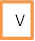  Я согласен на передачу моих персональных данных работодателю в целях рассмотрения моей кандидатуры на замещение свободных рабочих мест (вакантных должностей).Дата: «__» _________ 20___ г.               ____________________________________________(подпись гражданина)Приложение №4к Административному регламенту предоставления Министерством социального развития Московской области государственной услуги по содействию безработным гражданам в переезде и безработным гражданам и членам их семей в переселении в другую местность для трудоустройства по направлению органов службы занятостиот _______________ № __________________В Государственное казенное учреждение Московской области _______________________ центр занятости населения Заявление
о содействии безработным гражданам и членам их семей в переселении в другую местность для трудоустройства по направлению органов службы занятостиЯ,________________________________________________________________________                                                                   (фамилия, имя, отчество)прошу предоставить государственную услугу по содействию безработным гражданам и членам их семей в переселении в другую местность для трудоустройства по направлению органов службы занятости.О себе сообщаю следующие сведения:Зарегистрирован (а) в качестве безработного (ой)  «_____»________________20____г. Состав переселяющейся семьи: Пол_________________________Дата рождения: «_______» ___________ 19____г.,     возраст ____________________________								                   (количество полных лет)Гражданство  ____________________________________________________________________Регистрация по месту жительства /пребывания (нужное подчеркнуть)Адрес регистрации _______________________________________________________________________________________________________________________________________________Номер контактного телефона: ______________________________________________________ Адрес электронной почты:  ________________________________________________________Образование (нужное подчеркнуть): основное общее, начальное профессиональное, среднее (полное) общее,  среднее профессиональное, высшее профессиональное________________________________________________________________________________				(наименование учебного заведения, год окончания)________________________________________________________________________________________________________________________________________________________________Профессия (специальность), квалификация (в соответствии с документами, удостоверяющими профессиональную квалификацию): ________________________________________________________________________________________________________________________________________________________________________________________________Основная профессия (специальность), квалификация, должность, стаж работы: ________ ________________________________________________________________________________________________________________________________________________________________Дополнительная профессия (специальность), квалификация, должность, стаж работы: ________________________________________________________________________________________________________________________________________________________________________________________________________________________________________________Дополнительные навыки (нужное подчеркнуть):знание иностранного языка (указать) ________________________________________________умение пользоваться ПЭВМ  _______________________________________________________наличие водительского удостоверения (указать категории)  _____________________________Условия последнего места работы: профессия (специальность):  _______________________________________________________квалификация: ___________________________________________________________________должность: ______________________________________________________________________вид деятельности: ________________________________________________________________период работы:  __________________________________________________________________характер работы: _________________________________________________________________заработная плата (доход):__________________________________________________________Пожелания к искомой работе:Муниципальное образование (городской округ) Московской области для переселения ________________________________________________________________________________Профессия (специальность), квалификация: __________________________________________Должность:  _____________________________________________________________________Вид экономической деятельности: __________________________________________________Заработная плата (доход):  _________________________________________________________Дополнительные пожелания: ______________________________________________________________________________________________________________________________________ Я согласен на обработку моих персональных данных, в соответствии с пунктом 4 части 1 статьи 6 Федерального закона от 27 июля 2006 г. №152-ФЗ «О персональных данных». Я согласен на передачу моих персональных данных работодателю в целях рассмотрения моей кандидатуры на замещение свободных рабочих мест (вакантных должностей).Дата: «__» _________ 20___ г.               ____________________________________________                                                                                   (подпись гражданина)Приложение №5к Административному регламенту предоставления Министерством социального развития Московской области государственной услуги по содействию безработным гражданам в переезде и безработным гражданам и членам их семей в переселении в другую местность для трудоустройства по направлению органов службы занятостиот _______________ № __________________Форма сообщения Заявителю 
о регистрации Заявления и назначения ему даты 
и времени посещения центра занятостиУважаемый Заявитель!Ваше Заявление о предоставлении государственной услуги по содействию безработным гражданам в переезде (безработным гражданам и членам их семей в переселении) в другую местность для трудоустройства по направлению органов службы занятости, поступившее в Государственное казенное учреждение Московской области __________________ центр занятости населения (далее – центр занятости) зарегистрировано за номером __________________.Для постановки на регистрационный учёт и предоставления Вам государственной услуги предлагаем посетить _____________________________								(дата)		(время)центр занятости по адресу: _____________________________________________________________________________________________________________.Государственная услуга предоставляется при предъявлении Заявителем следующих документов (указываются в соответствии с пунктами 24, 25 Регламента):1.2.3.4.в кабинете № ____ в назначенное Вам время.В случае неявки Заявителя в центр занятости установленный (согласованный) срок Заявление утрачивает силу.ГКУ МО ___________________ ЦЗН   «___» __________201_ г.Приложение №6к Административному регламенту предоставления Министерством социального развития Московской области государственной услуги по содействию безработным гражданам в переезде и безработным гражданам и членам их семей в переселении в другую местность для трудоустройства по направлению органов службы занятостиот _______________ № __________________Решение 
об отказе в предоставлении государственной услуги
содействия гражданам в поиске подходящей работы, а работодателям в подборе необходимых работниковГражданину, юридическому лицу, индивидуальному предпринимателю________________________________________________________________________________________________________________________________________(фамилия, имя, отчество физического лица/индивидуального предпринимателя,наименование юридического лица)в связи с ____________________________________________________________			(причина в соответствии с пунктами 12 Регламента)________________________________________________________________________________________________________________________________________ отказано в предоставлении государственной услуги содействия работодателям в подборе необходимых работников.ГКУ МО ___________________ ЦЗН ___________________________________							должность, ФИО, подпись работника центра «___» __________201_ г.Приложение  №7 к Административному регламенту предоставления Министерством социального развития Московской области государственной услуги по содействию безработным гражданам в переезде и безработным гражданам и членам их семей в переселении в другую местность для трудоустройства по направлению органов службы занятостиот _______________ № __________________Оформляется на бланке ГКУ МО ЦЗН Результат подбора свободных рабочих мест (вакантных должностей) По состоянию на «____» _________ 20__ года в банке вакансий свободные рабочие места (вакантные должности) по профессии, (специальности) ____________________________________отсутствуют.                                  (наименование профессии (специальности))__________________________ ____________________________    ____________      (должность работника ГКУ МО ЦЗН)                                  ФИО)                                                  (подпись)                                                                      Ознакомлен _____________________________________       _________________                                                                            (ФИО)                                                             (подпись гражданина)Дата: «__» ________________ 20___ г.                                                                        Приложение №8к Административному регламенту предоставления Министерством социального развития Московской области государственной услуги по содействию безработным гражданам в переезде и безработным гражданам и членам их семей в переселении в другую местность для трудоустройства по направлению органов службы занятостиот _______________ № __________________Оформляется на бланке работодателяПодтверждение возможности трудоустройствав ______________________________________________________________________________(наименование ГКУ МО ЦЗН)Работодатель  ________________________________________________________                                                 (наименование работодателя)подтверждает возможность трудоустройства гражданина ___________________ ____________________________________________________________________                                                                                           (ФИО)по профессии (специальности)  _________________________________________на должность ________________________________________________________                                                             (наименование должности)по срочному (бессрочному) трудовому договору сроком на  _________ месяцев,на период с «___»_____________ по «___»_____________ 20__ г. Руководитель ____________________________   ___________  _______________                               (наименование организации)                          (подпись)                       (ФИО)Дата: «__» _________ 20___ г.                                                 М.П.Приложение №9к Административному регламенту предоставления Министерством социального развития Московской области государственной услуги по содействию безработным гражданам в переезде и безработным гражданам и членам их семей в переселении в другую местность для трудоустройства по направлению органов службы занятостиот _______________ № __________________Договор №_______
об оказании содействия безработному гражданину при переезде для трудоустройства в другую местность_______________________________                                 « ___» __________ 20__г              (место заключения договора)                                                                          ____________________________________________________________________(полное  название учреждения) ____________________________________________________________________,                                                         (сокращенное название учреждения)именуемое в дальнейшем центр занятости, в лице директора ____________________________________________________________________,                          (Ф.И.О.)с одной стороны, и безработный гражданин _____________________________                                            ____________________________________________________________________                                                                                                                                                                                                                                                   (Ф.И.О.)приказ от______________20___г. №_____________________________________,                            (дата)                                             (№ приказа о признании гражданина безработным)паспорт серия __________№___________________, выданный _______________ ____________________________________________________________________, (кем, когда выдан)зарегистрированный по адресу:_______________________________________ ____________________________________________________________________, именуемый в дальнейшем  Заявитель, с другой стороны, вместе именуемые в дальнейшем  Стороны, в соответствии  с Законом  Российской Федерации  от 19 апреля 1991 г. №  1032-1  «О занятости населения  в Российской Федерации» (с изменениями и дополнениями) (далее – Закон о занятости)  и постановлением Правительства Московской области от 27 сентября 2012 г. № 1229/36 «Об утверждении Положения о размерах финансовой поддержки, порядке и условиях ее предоставления безработным гражданам в переезде и безработным гражданам и членам их семей в переселении в другую местность для трудоустройства по направлению органов службы занятости», заключили настоящий договор о нижеследующем:1. Предмет договораПредметом настоящего договора является предоставление Центром занятости финансовой поддержки Заявителю  при  переезде  для временного трудоустройства в другую местность по направлению центра занятости, по имеющейся у него профессии (специальности) (далее - Переезд), в целях возмещения расходов по Переезду в соответствии с условиями настоящего договора.2. Обязательства сторон2.1.  Центр занятости:2.1.1. Выдает направление на работу Заявителю при Переезде в ____________________________________________________________________(наименование предприятия (организации) трудоустройства)по профессии (специальности) _________________________________________.2.1.2. Выплачивает Заявителю после окончания трудовой деятельности, осуществляемой при Переезде, финансовую поддержку, при подтверждении проездными документами.2.2. Заявитель:2.2.1. В течение 5 дней с даты выдачи центром занятости направления на работу осуществляет переезд  в другую местность для трудоустройства по направлению центра занятости в _____________________________       ____________________________________________________________________                              (наименование предприятия (организации) трудоустройства)по профессии (специальности) ______________________________________.2.2.2. По прибытию в другую местность в течение 3 рабочих дней трудоустраивается, заключает  трудовой договор, осуществляет трудовую деятельность в соответствии  с заключенным трудовым договором.2.2.3. Не позднее 15 дней со дня заключения трудового договора предоставляет центру занятости, на территории которого он осуществляет трудовую деятельность:паспорт гражданина Российской Федерации или документ, его заменяющий;копию трудового договора, заверенную работодателем;копию договора об оказании содействия безработным гражданам в переезде для трудоустройства в другую местность по направлению центра занятости;Заявление о предоставлении финансовой поддержки (приложение № 13 к Регламенту);документы, подтверждающие затраты при переезде;договор о найме жилого помещения на период с даты прибытия к месту работы до даты поступления на работу, но не более чем на 10 суток.2.2.4. Не позднее 5 рабочих дней со дня расторжения трудового договора представляет в центр занятости, выдавший направление на работу, для получения финансовой поддержки:паспорт гражданина Российской Федерации или документ, его заменяющий;копию приказа (распоряжения) о расторжении трудового договора, заверенную работодателем; Заявление о предоставлении финансовой поддержки  по окончанию трудовой деятельности (приложение № 19 к Регламенту);документы, подтверждающие затраты при переезде.3. Основания для отказа в предоставлении финансовой поддержки3.1.  Основаниями для отказа Заявителю в предоставлении финансовой поддержки являются:- нарушение сроков, указанных в пп. 2.2.1. - 2.2.4., установленных договором;- непредставление документов, указанных в пп. 2.2.3.-2.2.4. В случае принятия решения об отказе в предоставлении финансовой поддержки центр занятости письменно уведомляет Заявителя о принятом решении в течение 3 дней со дня принятия решения.3.4. В случае принятия решения о предоставлении финансовой поддержки перечисляет финансовую поддержку на лицевой счет, указанный в Заявлении Заявителя, в течение 2 календарных дней с даты принятия решения.4. Ответственность Сторон4.1. За ненадлежащее исполнение, неисполнение обязательств по договору, ответственность Сторон определяется в соответствии с законодательством Российской Федерации.4.2. Споры и разногласия разрешаются путем переговоров между Сторонами, а в случае не достижения соглашения  – в судебном порядке. Стороны также договорились, что подсудность спора определяется по месту нахождения центра занятости.4.3. Центр  занятости не  несет  ответственности за  просрочку предоставления финансовой поддержки, связанную с несвоевременным поступлением средств областного бюджета на лицевой счет центра занятости.5. Заключительные положения5.1. Настоящий Договор вступает в силу с момента его подписания Сторонами и действует до исполнения сторонами всех обязательств по Договору.5.3. Настоящий договор составлен в двух экземплярах, каждый из которых имеет одинаковую юридическую силу и хранится по одному экземпляру  у каждой из Сторон. 6. Реквизиты, подписи и адреса СторонПриложение  №10к Административному регламенту предоставления Министерством социального развития Московской области государственной услуги по содействию безработным гражданам в переезде и безработным гражданам и членам их семей в переселении в другую местность для трудоустройства по направлению органов службы занятостиот _______________ № __________________Договор №_______
об оказании содействия безработному гражданину и членам его семьи при переселении в другую местность для трудоустройства__________________________                                 « ___» __________ 20__г              (место заключения договора)                                                                          ____________________________________________________________________(полное  название учреждения) ____________________________________________________________________,                                                         (сокращенное название учреждения)именуемое в дальнейшем центр занятости, в лице директора ____________ ____________________________________________________________________,                          (Ф.И.О.)с одной стороны, и безработный гражданин ______________________________     ____________________________________________________________________                                                                                                                                                                                                                                                   (Ф.И.О.)приказ от______________20___г. №_____________________________________,                                (дата)                                        (№ приказа о признании гражданина безработным)паспорт серия __________№___________________, выданный  ______________ ____________________________________________________________________, (кем, когда)зарегистрированный по адресу:_______________________________________ ____________________________________________________________________, именуемый в дальнейшем  Заявитель, с другой стороны, вместе именуемые в дальнейшем  Стороны, в соответствии  с Законом  Российской Федерации  от 19 апреля 1991 г. №  1032-1  «О занятости населения  в Российской Федерации» (с изменениями и дополнениями) (далее – Закон о занятости)  и постановлением Правительства Московской области от 27 сентября 2012 г. № 1229/36 «Об утверждении Положения о размерах финансовой поддержки, порядке и условиях ее предоставления безработным гражданам в переезде и безработным гражданам и членам их семей в переселении в другую местность для трудоустройства по направлению органов службы занятости», заключили настоящий договор о нижеследующем:1. Предмет договораПредметом настоящего договора является предоставление центром занятости финансовой поддержки Заявителю и членам его семьи при переселении в другую местность для  трудоустройства по направлению центра занятости, по имеющейся у него профессии (специальности) (далее - Переселение), в целях возмещения расходов по Переселению в соответствии с условиями настоящего договора.2. Обязательства сторон2.1.  Центр занятости:2.1.1. Выдает направление на работу Заявителю, при Переселении в ____________________________________________________________________(наименование предприятия (организации) трудоустройства)по профессии (специальности) _______________________________________.2.2. Заявитель:2.2.1. В течение 10 дней с даты выдачи центром занятости направления на работу осуществляет переселение в другую местность для трудоустройства по направлению центра занятости в ________________________________________ ____________________________________________________________________                             (наименование предприятия (организации) трудоустройства)по профессии (специальности) ______________________________________.2.2.2. По прибытию в другую местность в течение 3 рабочих дней трудоустраивается, заключает  трудовой договор, осуществляет трудовую деятельность в соответствии  с заключенным трудовым договором.2.2.3. Не позднее 15 дней со дня заключения трудового договора предоставляет центру занятости, на территории которого он осуществляет трудовую деятельность:паспорт гражданина Российской Федерации или документ, его заменяющий;документы, подтверждающие степень родства членов семьи;копию трудового договора, заверенную работодателем; копию договора об оказании содействия безработному гражданину и членам его семьи при переселении в другую местность для  трудоустройства по направлению центра занятости;Заявление о предоставлении финансовой поддержки (приложение №14 к Регламенту);документы, подтверждающие затраты Заявителя и членов его семьи при переезде и провозе имущества.3. Основания для отказа в предоставлении финансовой поддержки3.1.  Основаниями для отказа в предоставлении Заявителю финансовой поддержки являются:- нарушение сроков, указанных в пп. 2.2.1. – 2.2.3., установленных договором;- непредставление документов, указанных в п. 2.2.3. В случае принятия решения об отказе в предоставлении финансовой поддержки центр занятости письменно уведомляет Заявителя о принятом решении в течение 3 рабочих дней со дня принятия решения.3.4. В случае принятия решения о предоставлении финансовой поддержки перечисляет финансовую поддержку на лицевой счет, указанный в Заявлении Заявителя, в течение 10 календарных дней с даты принятия решения.4. Ответственность Сторон4.1. За ненадлежащее исполнение, неисполнение обязательств по договору, ответственность Сторон определяется в соответствии с законодательством Российской Федерации.4.2. Споры и разногласия разрешаются путем переговоров между Сторонами, а в случае не достижения соглашения  – в судебном порядке. Стороны также договорились, что подсудность спора определяется по месту нахождения центра занятости.4.3. Центр занятости не несет ответственности за просрочку предоставления финансовой поддержки, связанную с несвоевременным поступлением средств областного бюджета на лицевой счет центра занятости.5. Заключительные положения5.1. Настоящий Договор вступает в силу с момента его подписания Сторонами и действует до исполнения сторонами всех обязательств по Договору.5.3. Настоящий договор составлен в двух экземплярах, каждый из которых имеет одинаковую юридическую силу и хранится по одному экземпляру у каждой из Сторон. 6. Реквизиты, подписи и адреса СторонПриложение №11к Административному регламенту предоставления Министерством социального развития Московской области государственной услуги по содействию безработным гражданам в переезде и безработным гражданам и членам их семей в переселении в другую местность для трудоустройства по направлению органов службы занятостиот _______________ № ________________________________________________________                                                                                                                                           (фамилия, имя, отчество индивидуального                                                                                                             предпринимателя или физического лица                                                                                                                           наименование юридического лица                                                                          ______________________________________________                                                                                                                         (адрес местонахождения),   ______________________________________                            ______________________________________                                                                                              (номер контактного телефона)     Оформляется на бланке ГКУ МО ЦЗН                        Направление на работу в другую местность________________________________________________________________________________(наименование ГКУ МО ЦЗН)представляет кандидатуру _________________________________________________________                                                                   (фамилия, имя, отчество гражданина)образование _____________________________________________________________________профессия (специальность), квалификация ___________________________________________должность по последнему месту работы _____________________________________________стаж работы по профессии (специальности), в должности ______________________________Рекомендуется на должность, по профессии (специальности) в соответствии с   заявленными   сведениями   о   потребности в работниках, наличии свободных рабочих мест (вакантных должностей). ________________________________________________________________________________                                                           (нужное указать)________________________________________________________________________________Номер телефона для справок _______________________________________________________                                      ____________________________    _____________      __________________________________ (должность работника  ГКУ МО ЦЗН)         (подпись)                                                (ФИО)«____» _______________  20 ____ г.Приложение №12к Административному регламенту предоставления Министерством социального развития Московской области государственной услуги по содействию безработным гражданам в переезде и безработным гражданам и членам их семей в переселении в другую местность для трудоустройства по направлению органов службы занятостиот _______________ № __________________Директору ГКУ МО___________________ ЦЗНВ соответствии с постановлением Правительства Московской области от 27 сентября 2012 г. № 1229/36 «Об утверждении Положения о размерах финансовой поддержки, порядке и условиях ее предоставления безработным гражданам в переезде и безработным гражданам и членам их семей в переселении в другую местность для трудоустройства по направлению органов службы занятости» сообщаем Вам о том, что «___»_________20___г. гражданину __________________________________________________________                                                                         (фамилия, имя, отчество)выдано направление на работу для трудоустройства в _____________________ ____________________________________________________________________, (наименование организации)расположенной по адресу ______________________________________________                                                                                                              (адрес местонахождения работодателя)____________________________________________________________________в связи с переездом (переселением) (нужное подчеркнуть).Номер телефона для справок ___________________________________________                                      ______________________________   _____________ _____________________    (должность работника ГКУ МО ЦЗН)                               (подпись)                                                (ФИО)«____» _______________  20 ____ г.Приложение №13 к Административному регламенту предоставления Министерством социального развития Московской области государственной услуги по содействию безработным гражданам в переезде и безработным гражданам и членам их семей в переселении в другую местность для трудоустройства по направлению органов службы занятостиот _______________ № __________________Директору ГКУ МО_________________ ЦЗН______________________________________(ФИО)                   от гражданина (ки) _____________________          _____________________________________,                      (ФИО)проживающего (ей) по адресу:__________________________________________________  ______________________________________, Заявление В связи с переездом в другую местность для трудоустройства по направлению  ГКУ  МО _____________________________________ ЦЗН____________________________________________________________________                     (кем (профессия, специальность), куда (организация), название территории)прошу предоставить финансовую поддержку в размере:___________ (__________________________________________) рублей, в том                     (цифрами)                                                           (сумма прописью)числе возместить расходы:Оплату стоимости проезда  – ______________________________ рублей                                                                                                                                          (сумма прописью)Суточные расходы за время следования к месту работы –   ________________ ______________________________________________________________ рублей                                                               (сумма прописью)Оплату найма жилого помещения  –_____________________________  рублей                                                                                                                                                   (сумма прописью)	Денежные средства прошу перечислить на лицевой счет № _________________ ____________________________________________________________________в ___________________________________________________________________ (название кредитной организации)Реквизиты кредитной организации:__________________________________________________________________________________________________________К Заявлению прилагаю следующие документы: 1. ______________________________________________________________2. ______________________________________________________________3. ______________________________________________________________4. ______________________________________________________________5. ______________________________________________________________6. ______________________________________________________________                                                                                     «___»_________20__ г.     ___________________         ________________                                                                                                     (подпись)                                                                          (ФИО)Приложение №14 к Административному регламенту предоставления Министерством социального развития Московской области государственной услуги по содействию безработным гражданам в переезде и безработным гражданам и членам их семей в переселении в другую местность для трудоустройства по направлению органов службы занятостиот _______________ № __________________Директору ГКУ МО_________________ ЦЗН______________________________________(ФИО)                   от гражданина (ки) _____________________ ______________________________________,                      (ФИО)проживающего (ей) по адресу:__________________________________________________,                                                       ЗаявлениеВ связи с переселением в другую местность для трудоустройства  по направлению  ГКУ  МО _____________________________________   ЦЗН___________________________________________________________________                     (кем (профессия, специальность), куда (организация), название территории)__________________________________________________________________прошу предоставить финансовую поддержку в размере:___________ (__________________________________________) рублей, в том        (цифрами)                                                                 (прописью)числе возместить расходы:Оплату стоимости проезда  и провоза имущества – ________________ рублей                                                                                                                  (сумма прописью)Суточные расходы за время следования к месту работы – ___________ ____________________________________________________________ рублей(сумма прописью)Выплатить единовременное пособие безработному гражданину  – _______ ____________________________________________________________ рублей(сумма прописью)Денежные средства прошу перечислить на лицевой счет №____________________________в___________________________________                                                                               (название кредитной организации)                                                                       Реквизиты кредитной организации:____________________________________К Заявлению прилагаю следующие документы: 1. __________________________________________________2. __________________________________________________3. __________________________________________________4. __________________________________________________5. __________________________________________________  «___»_________20__ г.     ___________________         ________________                                                                                                                                           (подпись)                                                              (ФИО)                                                                                                                   Приложение  №15 к Административному регламенту предоставления Министерством социального развития Московской области государственной услуги по содействию безработным гражданам в переезде и безработным гражданам и членам их семей в переселении в другую местность для трудоустройства по направлению органов службы занятостиот _______________ № __________________Оформляется на бланке ГКУ МО  ЦЗН ПРИКАЗ №____                                      от  «___»________________20__ г.     О предоставлении финансовой поддержки безработному гражданину при переезде в другую местность для трудоустройства В соответствии с Положением о размерах финансовой поддержки, порядке и условиях ее предоставления безработным гражданам при переезде и безработным гражданам и членам их семей при переселении в другую местность для трудоустройства по направлению органов службы занятости населения, утвержденным постановлением Правительства Московской области  27.09.2012 № 1229/36     П Р И К А З Ы В А Ю:Гражданину________________________________________________________(ФИО)предоставить финансовую поддержку в размере:______________(____________________________________________) рублей.        (цифрами)                                                           (прописью)Денежные средства перечислить на лицевой счет__________________________________________________________________Основание:личное Заявление гражданина, реестр финансовой поддержки.  Директор ГКУ МО________________  ЦЗН ____________    _______________                                                                                                                  (подпись)                           (ФИО)                          М.П. Приложение №16к Административному регламенту предоставления Министерством социального развития Московской области государственной услуги по содействию безработным гражданам в переезде и безработным гражданам и членам их семей в переселении в другую местность для трудоустройства по направлению органов службы занятостиот _______________ № __________________Реестр финансовой поддержкиРасчет финансовой поддержки гражданину _______________________________                                                                            (ФИО)_______________________________________ при переезде в другую местность в пределах Московской области для временного трудоустройства по имеющейся у него профессии (специальности):1. Оплата стоимости проезда  –_________________________________ рублей.1.1. Стоимость проезда от места проживания до Москвы –__________ _____________________________________________________________  рублей.(сумма прописью) 1.2. Стоимость проезда в метрополитене – __________________________ ____________________________________________________________   рублей.(сумма прописью)1.3. Стоимость проезда от Москвы до места работы – ___________ ____________________________________________________________   рублей.(сумма прописью)2. Суточные расходы за время следования к месту работы – _________________ ____________________________________________________________   рублей.(сумма прописью)3. Оплата найма жилого помещения за  период _________  – ________________ ____________________________________________________________   рублей.(сумма прописью)Расчет произведен:_________________________ __________________________    ____________  (должность работника  ГКУ МО ЦЗН)                                  (ФИО)                                                  (подпись)                                                                      Приложение  №17к Административному регламенту предоставления Министерством социального развития Московской области государственной услуги по содействию безработным гражданам в переезде и безработным гражданам и членам их семей в переселении в другую местность для трудоустройства по направлению органов службы занятостиот _______________ № __________________Оформляется на бланке ГКУ МО  ЦЗН ПРИКАЗ №____                                      от  «___»________________20__ г.     О предоставлении финансовой поддержки безработному гражданину и членам его семьи при переселении в другую местность для трудоустройстваВ соответствии с Положением о размерах финансовой поддержки, порядке и условиях ее предоставления безработным гражданам при переезде и безработным гражданам и членам их семей при переселении в другую местность для трудоустройства по направлению органов службы занятости населения, утвержденным постановлением Правительства Московской области  27.09.2012 № 1229/36     П Р И К А З Ы В А Ю:Гражданину________________________________________________________(ФИО)предоставить финансовую поддержку в размере:______________(____________________________________________) рублей.        (цифрами)                                                     (прописью)Денежные средства перечислить на лицевой счет__________________________________________________________________Основание:личное Заявление гражданина, реестр финансовой поддержки.  Директор ГКУ МО________________  ЦЗН ____________    _______________                                                                                                                     (подпись)                           (ФИО)                        М.П.                    Приложение  №18к Административному регламенту предоставления Министерством социального развития Московской области государственной услуги по содействию безработным гражданам в переезде и безработным гражданам и членам их семей в переселении в другую местность для трудоустройства по направлению органов службы занятостиот _______________ № __________________Реестр финансовой поддержкиРасчет финансовой поддержки гражданину_______________________________                                                                                                              (ФИО)____________________________________________________________________и членам его семьи при переселении в другую местность в пределах Московской области на новое место жительства для трудоустройства по имеющейся у него профессии (специальности):1. Оплата стоимости проезда  –_________________________________ рублей.1.1. Стоимость проезда от места проживания до Москвы –__________ _____________________________________________________________  рублей.(сумма прописью)1.2. Стоимость проезда в метрополитене – ___________________________ ____________________________________________________________   рублей.(сумма прописью)1.3. Стоимость проезда от Москвы до места работы – ________________ ____________________________________________________________   рублей.(сумма прописью)2. Суточные расходы за время следования к месту работы – _________________ _______________________________________________   рублей. (сумма прописью)3. Стоимость  провоза  имущества  (общим  весом  до  500  килограммов) железнодорожным и автомобильным транспортом – _______________________ ____________________________________________________________   рублей.(сумма прописью)4. Выплата единовременного пособия в размере максимального размера по безработице – ________________________________________________   рублей.(сумма прописью)Расчет произведен:_________________________    _________________________    ____________ (должность работника ГКУ МО ЦЗН)                                    (ФИО)                                                  (подпись)                  Приложение  №19к Административному регламенту предоставления Министерством социального развития Московской области государственной услуги по содействию безработным гражданам в переезде и безработным гражданам и членам их семей в переселении в другую местность для трудоустройства по направлению органов службы занятостиот _______________ № __________________Директору ГКУ МО_________________ ЦЗН______________________________________(ФИО)                   от гражданина (ки) _____________________          _____________________________________,                      (ФИО)проживающего (ей) по адресу:__________________________________________________  ______________________________________,                                                              ЗаявлениеВ связи с окончанием трудовой деятельности, осуществляемой при переезде   в   другую   местность   для   трудоустройства    по   направлению   ГКУ  МО ___________________________ ЦЗН, ______________________ ____________________________________________________________________                     (кем (профессия, специальность), куда (организация), название территории)________________________________________________________________________________________________________________________прошу предоставить финансовую поддержку в размере:___________ (__________________________________________) рублей, в том      (цифрами)                                                           (прописью)числе возместить расходы:1.Оплату стоимости проезда  – _________________________________ рублей;                                                                                                                                                                                                                                      (сумма прописью)2. Суточные расходы за время следования от места работы –   ______________ ________________________________________________ рублей                                                                              (сумма прописью)Денежные средства прошу перечислить на лицевой счет № _________________ ____________________________________________________________________в___________________________________________________________________                                                          (название кредитной организации)                                                                       Реквизиты кредитной организации:__________________________________________________________________________________________________________К Заявлению прилагаю следующие документы: 1. ____________________________________________________________2. ____________________________________________________________3. ____________________________________________________________4. ____________________________________________________________5. ____________________________________________________________6. ____________________________________________________________                                                                                     «___»_________20__ г.     ___________________         ________________                                                                                                     (подпись)                                                                          (ФИО)                                                    Приложение  №20к Административному регламенту предоставления Министерством социального развития Московской области государственной услуги по содействию безработным гражданам в переезде и безработным гражданам и членам их семей в переселении в другую местность для трудоустройства по направлению органов службы занятостиот _______________ № __________________Оформляется на бланке ГКУ МО  ЦЗН ПРИКАЗ №____                                      от  «___»________________20__ г.     О предоставлении финансовой поддержки безработному гражданину по окончанию трудовой деятельности, осуществляемой при переезде в другую местность для трудоустройства   В соответствии с Положением о размерах финансовой поддержки, порядке и условиях ее предоставления безработным гражданам при переезде и безработным гражданам и членам их семей при переселении в другую местность для трудоустройства по направлению органов службы занятости населения, утвержденным постановлением Правительства Московской области  27.09.2012 № 1229/36     П Р И К А З Ы В А Ю:Гражданину________________________________________________________(ФИО)предоставить финансовую поддержку в размере: ______________ (____________________________________________) рублей.        (цифрами)                                                           (прописью)Денежные средства перечислить на лицевой счет__________________________________________________________________Основание:личное Заявление гражданина, реестр финансовой поддержки.  Директор ГКУ МО________________  ЦЗН ____________    _______________                                                                                (подпись)                           (ФИО)                          М.П.Приложение №21к Административному регламенту предоставления Министерством социального развития Московской области государственной услуги по содействию безработным гражданам в переезде и безработным гражданам и членам их семей в переселении в другую местность для трудоустройства по направлению органов службы занятостиот _______________ № __________________Реестр финансовой поддержкиРасчет финансовой поддержки гражданину ________________________                                                                            (ФИО)____________________________________________________________________ при окончании трудовой деятельности, осуществляемой при переезде в другую  местность  в  пределах  Московской  области  для  трудоустройства   по имеющейся у него профессии (специальности):1. Оплата стоимости проезда  –________________________________ рублей.(сумма прописью)1.1. Стоимость проезда от места работы до Москвы – ___________ _____________________________________________________________  рублей.(сумма прописью)1.2. Стоимость проезда в метрополитене – __________________________ ____________________________________________________________   рублей.(сумма прописью)1.3. Стоимость проезда от Москвы до места проживания – _____________ ____________________________________________________________   рублей.(сумма прописью)2. Суточные расходы за время следования к месту проживания – _____________ ____________________________________________________________   рублей.(сумма прописью)Расчет произведен:_________________________ __________________________    ____________ (должность работника ГКУ МО ЦЗН)                                  (ФИО)                                                  (подпись)Приложение  №22к Административному регламенту предоставления Министерством социального развития Московской области государственной услуги по содействию безработным гражданам в переезде и безработным гражданам и членам их семей в переселении в другую местность для трудоустройства по направлению органов службы занятостиот _______________ № __________________Подуслуги и сценарии предоставления УслугиПодуслуга 1. Содействие в переезде в другую местность для трудоустройства по направлению органов службы занятости гражданину Российской Федерации, признанному в установленном порядке безработным.Категория Заявителя: граждане Российской Федерации, зарегистрированные в Центре занятости в качестве безработного в соответствии с Законом Российской Федерации от 10.04.1991 г. №1032-1 «О занятости населения в Российской Федерации» Перечень документов:1) Заявление о предоставлении Услуги (приложение №3 к Регламенту);2) паспорт гражданина Российской Федерации; паспорт гражданина СССР образца 1974 года;временное удостоверение личности гражданина Российской Федерации.Подуслуга 2. Содействие в переезде в другую местность для трудоустройства по направлению органов службы занятости иностранному гражданину или лицу без гражданства, признанному в установленном порядке безработным.Категория Заявителя: иностранные гражданине или лица без гражданства, зарегистрированные в Центре занятости в качестве безработного в соответствии с Законом Российской Федерации от 10.04.1991 г. №1032-1 «О занятости населения в Российской Федерации» Перечень документов:1) Заявление о предоставлении Услуги (приложение №3 к Регламенту);2) паспорт иностранного гражданина;разрешение на временное проживание, выдаваемое лицу без гражданства 
(с отметкой о разрешении на временное проживание);вид на жительство, выдаваемое иностранному гражданину;вид на жительство лица без гражданства, содержащий электронный носитель информации;справка о рассмотрении Заявления о предоставлении временного убежища на территории Российской Федерации;вид на жительство лица без гражданства.Подуслуга 3. Содействие гражданину Российской Федерации, признанному в установленном порядке безработным, и членам его семьи в переселении в другую местность для трудоустройства по направлению органов службы занятости.Категория Заявителя: граждане Российской Федерации, зарегистрированные в Центре занятости в качестве безработного в соответствии с Законом Российской Федерации от 10.04.1991 г. №1032-1 «О занятости населения в Российской Федерации».Перечень документов:1) Заявление о предоставлении Услуги (приложение №4 к Регламенту).2) паспорт гражданина Российской Федерации; паспорт гражданина СССР образца 1974 года;временное удостоверение личности гражданина Российской Федерации.3) справка о составе семьи.Подуслуга 4. Содействие иностранному гражданину или лицу без гражданства, признанному в установленном порядке безработным, и членам его семьи в переселении в другую местность для трудоустройства по направлению органов службы занятости.Категория Заявителя: иностранные гражданине или лица без гражданства, зарегистрированные в Центре занятости в качестве безработного в соответствии с Законом Российской Федерации от 10.04.1991 г. №1032-1 «О занятости населения в Российской Федерации»Перечень документов:1) Заявление о предоставлении Услуги (приложение № 4 к Регламенту);2) паспорт иностранного гражданина;разрешение на временное проживание, выдаваемое лицу без гражданства 
(с отметкой о разрешении на временное проживание);вид на жительство, выдаваемое иностранному гражданину;вид на жительство лица без гражданства, содержащий электронный носитель информации;справка о рассмотрении Заявления о предоставлении временного убежища на территории Российской Федерации;вид на жительство лица без гражданства;3) справка о составе семьи;4) документы, удостоверяющие личность членов семьи безработного гражданина (Приложение № 24), а также свидетельство о рождении – для члена семьи безработного гражданина, не достигшего возраста 14 лет, либо их нотариально удостоверенные копии.Сценарии предоставления УслугиЛичное обращение Заявителя в Центр занятостиДля получения услуги Заявитель лично подает в Центр занятости Заявление на получение Услуги.Заявитель предоставляет специалисту центра занятости документ, удостоверяющий личность (в том числе для снятия с него копии). К документам, удостоверяющим личность относятся документы, перечисленные в приложении №24 к Регламенту.   Регистрация Заявлений, поступивших в Центр занятости при личном обращении Заявителей осуществляется не позднее следующего рабочего дня со дня его поступления в Центр занятости путем внесения информации в Журнал.Одновременно с регистрацией Заявления осуществляется согласование с Заявителями даты и времени обращения в центр занятости осуществляется с использованием средств телефонной или электронной связи, включая сеть Интернет, почтовой связью не позднее следующего рабочего дня со дня регистрации Заявления.Назначенная дата и время посещения центра занятости сообщается Заявителю по форме, приведенной в приложении № 5 к Регламенту.В случае неявки Заявителя в центр занятости в установленный (согласованный) срок Заявление утрачивает силу.2. Личное обращение Заявителя в МФЦ2.1. Для получения Услуги Заявитель лично подает в МФЦ Заявление на получение Услуги.Заявитель предоставляет специалисту центра занятости документ, удостоверяющий личность (в том числе для снятия с него копии). К документам, удостоверяющим личность относятся документы, перечисленные в приложении №24 к Регламенту.   Сотрудником МФЦ обеспечивается передача Заявления в Центр занятости в порядке и сроки, установленные соглашением о взаимодействии между МФЦ и Центром занятости, но не позднее следующего рабочего дня со дня регистрации Заявления в МФЦ.Регистрация Заявлений, поступивших в Центр занятости из МФЦ осуществляется не позднее следующего рабочего дня со дня его поступления в Центр занятости путем внесения информации в Журнал. Одновременно с регистрацией Заявления осуществляется согласование с Заявителями даты и времени обращения в центр занятости осуществляется с использованием средств телефонной или электронной связи, включая сеть Интернет, почтовой связью не позднее следующего рабочего дня со дня регистрации Заявления. Назначенная дата и время посещения центра занятости сообщается Заявителю по форме, приведенной в приложении № 5 к Регламенту.В случае неявки Заявителя в центр занятости в установленный (согласованный) срок Заявление утрачивает силу.3. Обращение за оказанием Услуги почтовой связьюДля получения Услуги Заявитель направляет почтовой связью, с использованием средств факсимильной связи или в электронной форме Заявление о предоставлении государственной слуги.Регистрация Заявлений, поступивших в Центр занятости почтовой связью, с использованием средств факсимильной связи или в электронной форме осуществляется не позднее следующего рабочего дня со дня его поступления в Центр занятости путем внесения информации в Журнал.Одновременно с регистрацией Заявления осуществляется согласование с Заявителями даты и времени обращения в центр занятости осуществляется с использованием средств телефонной или электронной связи, включая сеть Интернет, почтовой связью не позднее следующего рабочего дня со дня регистрации Заявления. Назначенная дата и время посещения центра занятости сообщается Заявителю по форме, приведенной в приложении № 5 к Регламенту.В случае неявки Заявителя в центр занятости в установленный (согласованный) срок Заявление утрачивает силу.Обращение через порталы uslugi.mosreg.ru или gosuslugi.ruДля получения Услуги Заявитель подает предварительную заявку на   получение Услуги путем заполнения формы Заявления о предоставлении Услуги на порталах uslugi.mosreg.ru или gosuslugi.ru.Заявление, поданное через порталы uslugi.mosreg.ru или gosuslugi.ru регистрируется в день направления, в случае подачи Заявления до 16:00. При подаче Заявления после 16:00 регистрация осуществляется на следующий рабочий день. Одновременно с регистрацией Заявления осуществляется согласование с Заявителями даты и времени обращения в центр занятости осуществляется с использованием средств телефонной или электронной связи, включая сеть Интернет, почтовой связью не позднее следующего рабочего дня со дня регистрации Заявления.Назначенная дата и время посещения центра занятости сообщается Заявителю по форме, приведенной в приложении № 5 к Регламенту.В случае неявки Заявителя в центр занятости в установленный (согласованный) срок Заявление утрачивает силу.Приложение  №23к Административному регламенту предоставления Министерством социального развития Московской области государственной услуги по содействию безработным гражданам в переезде и безработным гражданам и членам их семей в переселении в другую местность для трудоустройства по направлению органов службы занятостиот _______________ № __________________Перечень и содержание административных действий1. Прием документов, необходимых для предоставления Услуги и анализ сведений, содержащихся в представленных Заявителем документах и Регистре 1.1. Основанием для начала исполнения административной процедуры по приему документов, необходимых для предоставления Услуги и анализу сведений, содержащихся в представленных Заявителем документах и Регистре, является обращение Заявителя в центр занятости или МФЦ с Заявлением о предоставление Услуги. 1.2. Работник МФЦ при обращении Заявителя за предоставлением Услуги принимает Заявление о предоставлении Услуги, регистрирует его и передает в центр занятости.1.3. Должностным лицом, ответственным за выполнение административной процедуры по анализу сведений, содержащихся в представленных Заявителем документах и Регистре, является работник центра занятости, на которого возложена данная процедура. Работник центра занятости осуществляет прием и рассмотрение Заявления и документов в соответствии с пунктами 9.1, 9.2 Регламента.Продолжительность выполнения данного административного действия, не должно превышать 5 минут.Работник центра занятости анализирует сведения, содержащиеся в представленных Заявителем документах и Регистре. Продолжительность выполнения данного административного действия, не должно превышать 2 минут.Работник центра занятости информирует Заявителя о принятом решении.Продолжительность выполнения данного административного действия, не должно превышать 1 минуты. Работник центра занятости осуществляет регистрацию Заявления о переезде или Заявления о переселении путем внесения содержащихся в ней данных в Регистр.Продолжительность выполнения данного административного действия, не должно превышать 2 минут.Максимальный срок выполнения административной процедуры по анализу сведений, содержащихся в представленных Заявителем документах и Регистре, не должно превышать 10 минут.Критерием принятия решения при исполнении данной административной процедуры является совпадение сведений, указанных в представленных Заявителем документах и сведений о Заявителе, содержащиеся в Регистре.Результатом административной процедуры по приему документов, необходимых для предоставления Услуги и анализу сведений, содержащихся в представленных Заявителем документах и Регистре, является принятие документов, представленных Заявителем и решение о предоставлении Услуги, регистрация Заявления о переезде или Заявления о переселении путем внесения содержащихся в ней данных в Регистр.2. Подбор вариантов для трудоустройства в другой местности или выдача выписки из Регистра об отсутствии вариантов работы в другой местности Основанием для начала административной процедуры по подбору вариантов для трудоустройства в другой местности или выдача выписки из Регистра об отсутствии вариантов работы в другой местности является принятие документов, представленных Заявителем и решение о предоставлении Услуги. Должностным лицом, ответственным за выполнение административной процедуры по анализу сведений, содержащихся в представленных Заявителем документах и Регистре, является работник центра занятости, на которого возложена данная процедура.Работник центра занятости задает параметры поиска сведений о Заявителе в программно-техническом комплексе, содержащем Регистр и извлекает из текущего архива центра занятости личное дело Заявителя.Продолжительность выполнения данного административного действия, не должно превышать 2 минут.Работник центра занятости осуществляет подбор Заявителю вариантов трудоустройства в Регистре, содержащем сведения о свободных рабочих местах Московской области. Продолжительность выполнения данного административного действия, не должно превышать 3 минут.Подбор Заявителю вариантов трудоустройства осуществляется с учетом профессии (специальности), должности, вида деятельности, уровня профессиональной подготовки и квалификации, опыта и навыков работы, пожеланий Заявителя к искомой работе (заработная плата, режим рабочего времени, место расположения, характер труда), а также требований работодателя к исполнению трудовой функции и кандидатуре специалиста.При подборе вариантов трудоустройства не допускается:предложение одной и той же работы дважды;предложение Заявителю работы, условия труда которой не соответствуют правилам и нормам по охране труда установленным законодательством Российской Федерации.Максимальный срок выполнения административной процедуры по подбору вариантов для трудоустройства в другой местности или выдача выписки из Регистра об отсутствии вариантов работы в другой местности не должно превышать 5 минут.Критерием принятия решения при исполнении данной административной процедуры является совпадение сведений, указанных в Заявлении Заявителя и требований работодателя к исполнению трудовой функции и кандидатуре специалиста.Результатом административной процедуры по подбору вариантов для трудоустройства в другой местности или выдачи выписки из Регистра об отсутствии вариантов работы в другой местности является подбор Заявителю вариантов работы или выдача выписки из Регистра об отсутствии вариантов работы в другой местности.3. Информирование ЗаявителяОснованием для начала административной процедуры по информированию Заявителя является подбор Заявителю вариантов трудоустройства.Должностным лицом, ответственным за выполнение административной процедуры по информированию Заявителя, является работник центра занятости, на которого возложена данная процедура.Работник центра занятости информирует Заявителя о:наличии вакансий и свободных рабочих мест в организациях, расположенных в другой местности;характере, режиме, условиях труда и квалификационных требованиях, предъявляемых к работнику, о льготах, предоставляемых работникам этих организаций;возможности обеспечения жильем по месту работы в другой местности;размерах финансовой поддержки, предоставляемой Заявителю при переезде в другую местность для временного трудоустройства и Заявителю и членам его семьи при переселении в другую местность на новое место жительства для трудоустройства по направлению органов службы занятости, порядке и условиях ее предоставления и возврата.Продолжительность выполнения данного административного действия, не должно превышать 2 минут.Работник центра занятости при наличии вариантов подходящей работы осуществляет вывод на печатающее устройство (принтер или многофункциональное устройство) перечня вариантов подходящей работы и выдает его Заявителю, фиксирует результат предоставления Услуги в Регистре.Продолжительность выполнения данного административного действия, не должно превышать 2 минут.В случае отсутствия вариантов работы, соответствующих пожеланиям Заявителя, работник центра занятости фиксирует результат предоставления Услуги Заявителю в Регистре, а Заявитель – факт получения из Регистра сведений об отсутствии свободных рабочих мест своей подписью в бланке учетной документации «Результат подбора свободных рабочих мест (вакантных должностей)» (приложение №7 к настоящему Регламенту). Работник центра занятости приглашает Заявителя повторно посетить центр занятости для продолжения поиска вариантов трудоустройства,  согласовывает с ним дату повторной явки и фиксирует результат в программно-техническом комплексе.Продолжительность выполнения данного административного действия, не должно превышать 1 минуты.Максимальный срок выполнения административной процедуры по информированию Заявителя о вариантах трудоустройства в другой местности не должно превышать 5 минут.Результатом административной процедуры по информированию Заявителя является подбор Заявителю вариантов работы в другой местности.Согласование с Заявителем вариантов работыОснованием для начала административной процедуры согласования с Заявителем вариантов работы является подбор Заявителю вариантов работы в другой местности.Должностным лицом, ответственным за выполнение административной процедуры согласования с Заявителем вариантов работы, является работник  центра занятости, на которого возложена данная процедура.Заявитель лично или по телефону информирует работника центра занятости о выбранных вакансиях или об отказе от вариантов трудоустройства. Продолжительность выполнения данного административного действия, не должно превышать 5 минут.В случае отказа Заявителя от предложенных вариантов трудоустройства работник центра занятости выясняет у Заявителя причины отказа от варианта работы, фиксирует результат предоставления Услуги в Регистре. Продолжительность выполнения данного административного действия, не должно превышать 5 минут.4.5. В случае выбора Заявителем варианта работы работник центра занятости лично или по телефону информирует Заявителя о процедуре согласования его кандидатуры с работодателем и согласовывает с ним форму информирования о результатах согласования. Продолжительность выполнения данного административного действия, не должно превышать 5 минут.Максимальный срок выполнения административной процедуры по согласованию с Заявителем вариантов работы не должно превышать 10 минут.Результатом административной процедуры по согласованию с Заявителем вариантов работы является согласие с Заявителя с подобранным ему вариантом работы в другой местности.Согласование с работодателем кандидатуры Заявителя и получение подтверждения возможности его трудоустройства в другой местностиОснованием для начала административной процедуры является согласование с Заявителем варианта работы в другой местности.Должностным лицом, ответственным за выполнение административной процедуры согласования с работодателем кандидатуры Заявителя и получение подтверждения возможности его трудоустройства в другой местности, является работник центра занятости, на которого возложена данная процедура.Работник центра занятости по телефону либо в электронной форме согласовывает с работодателем кандидатуру Заявителя для трудоустройства по имеющейся у него профессии, (специальности), должности.Продолжительность выполнения данного административного действия, не должно превышать 5 рабочих дней.Работник т центра занятости, в случае согласования с работодателем кандидатуры Заявителя для трудоустройства, направляет работодателю по факсу или в электронной форме бланк подтверждения возможности трудоустройства Заявителя (приложение № 8 к Регламенту). Продолжительность выполнения данного административного действия, не должно превышать 5 минут.Работник центра занятости информирует Заявителя о возможности проведения собеседования с работодателем посредством телефонной или видеосвязи с использованием сети Интернет.Продолжительность выполнения данного административного действия, не должно превышать 5 минут.В случае получения от работодателя подтверждения возможности трудоустройства Заявителя работник центра занятости информирует Заявителя о получении от работодателя подтверждения возможности трудоустройства, и согласовывает с Заявителем дату его явки для получения направления на работу.Продолжительность выполнения данного административного действия, не должно превышать 5 минут.В случае получения от работодателя отказа о возможности трудоустройства Заявителя работник центра занятости информирует Заявителя о получении отказа о возможности трудоустройства, рекомендует ему вернуться к выбору вариантов работы. Работник центра занятости фиксирует результат предоставления Услуги в Регистре.Продолжительность выполнения данного административного действия, не должно превышать 5 минут.Максимальный срок выполнения административной процедуры согласования с работодателем кандидатуры Заявителя и получение подтверждения возможности трудоустройства не должно превышать 5 рабочих дней.Результатом административной процедуры согласования с работодателем кандидатуры Заявителя и получение подтверждения возможности трудоустройства является получение от работодателя подтверждения о возможности трудоустройства Заявителя.6. Заключение с Заявителем договора о переезде или переселении6.1. Основанием для начала административной процедуры по заключению с Заявителем договора о переезде или переселении является получение от работодателя подтверждения о возможности трудоустройства Заявителя. 6.2. Должностным лицом, ответственным за выполнение административной процедуры по заключению с Заявителем договора о переезде или переселении, является работник центра занятости, на которого возложена данная процедура.6.3. В случае согласия Заявителя на переезд или переселение на имеющихся условиях работник центра занятости подготавливает договор об оказании содействия при переезде для трудоустройства в другую местность по направлению центра занятости (приложение № 9 к Регламенту) или договор об оказании содействия безработному гражданину и членам его семьи при переселении в другую местность для трудоустройства по направлению центра занятости (приложение  № 10 к Регламенту) и представляет его на подпись директору центра занятости.Продолжительность выполнения данного административного действия, не должно превышать одного рабочего дня со дня получения от работодателя подтверждения о возможности трудоустройства Заявителя.Работник центра занятости приглашает Заявителя лично посетить центр занятости в установленный день для заключения договора о переезде или переселении в другую местность.Продолжительность выполнения данного административного действия, не должно превышать 5 минут.После подписания сторонами договора о переезде или переселении один экземпляр подписанного договора остается в центре занятости и приобщается к личному делу Заявителя, второй экземпляр передается Заявителю. Продолжительность выполнения данного административного действия, не должно превышать 10 минут.Максимальный срок выполнения административной процедуры по заключению с Заявителем договора о переезде или переселении не должно превышать 3 дней.Результатом административной процедуры по заключению с Заявителем договора о переезде или переселении является заключение с Заявителем договора о переезде или переселении.Выдача Заявителю направления на работу в другую местность при переезде или переселенииОснованием для начала административной процедуры по выдаче Заявителю направления на работу в другую местность при переезде или переселении является заключение с Заявителем договора о переезде или переселении. Должностным лицом, ответственным за выполнение административной процедуры по выдаче Заявителю направления на работу в другую местность при переезде или переселении, является работник центра занятости, на которого возложена данная процедура.Работник центра занятости выдает Заявителю направление на работу в другую местность (приложение № 11 к Регламенту).Продолжительность выполнения данного административного действия, не должно превышать 5 минут.Работник центра занятости, после выдачи Заявителю направления на работу, информирует его о необходимости явиться в Центр занятости, на территории которого он будет осуществлять трудовую деятельность, для подачи Заявления о предоставлении финансовой поддержки.Продолжительность выполнения данного административного действия, не должно превышать 5 минут.Работник центра занятости информирует Центр занятости, на территории которого Заявитель будет осуществлять трудовую деятельность, о выдаче Заявителю направления на работу (приложение № 12 к настоящему Регламенту).Продолжительность выполнения данного административного действия, не должно превышать 10 минут.Работник центра занятости, после выдачи Заявителю направления на работу или в случае принятия решения об отказе предоставлении Заявителю Услуги, фиксирует результат предоставления Услуги в Регистре.Продолжительность выполнения данного административного действия, не должно превышать 5 минут.Работник центра занятости формирует личное дело Заявителя, передает личное дело Заявителя в архив Центра занятости.Продолжительность выполнения данного административного действия, не должно превышать 5 минут.Работник центра занятости принимает решение о прекращении выплаты пособия по безработице Заявителю, с одновременным снятием с учета в качестве безработного в связи с переездом или переселением в другую местность. Продолжительность выполнения данного административного действия, не должно превышать 5 минут.Работник центра занятости готовит приказ о прекращении выплаты пособия по безработице Заявителю и утверждает его у директора центра занятости. Продолжительность выполнения данного административного действия, не должно превышать 10 минут.Работник центра занятости фиксирует результат предоставления Услуги в Регистре.Продолжительность выполнения данного административного действия, не должно превышать 5 минут.Максимальный срок выполнения административной процедуры по выдаче Заявителю направления на работу в другую местность при переезде или переселении и снятию с учета Заявителя при трудоустройстве в другой местности не должно превышать пятидесяти 5 минут.Результатом административной процедуры по выдаче Заявителю направления на работу в другую местность при переезде или переселении является выдача Заявителю направления на работу в другую местность при переезде или переселении.Принятие решения об оказании Заявителю (Заявителю и членам его семьи) финансовой поддержки или об отказе в оказании финансовой поддержкиОснованием для начала административной процедуры принятия решения об оказании Заявителю финансовой поддержки или об отказе в оказании Заявителю финансовой поддержки является переезд Заявителя или переселение Заявителя и членов его семьи в другую местность для трудоустройства по направлению центра занятости и обращение Заявителя в центр занятости, на территории которого он будет осуществлять трудовую деятельность, для подачи Заявления о предоставлении финансовой поддержки.Должностным лицом, ответственным за выполнение административной процедуры принятия решения об оказании Заявителю финансовой поддержки или об отказе в оказании Заявителю финансовой поддержки, является работник центра занятости, на которого возложена данная процедура.Заявитель предоставляет в центр занятости следующий комплект документов:1) при переезде в другую местность:паспорт гражданина Российской Федерации или документ, его заменяющий;копию трудового договора, заверенную работодателем; копию договора об оказании содействия безработному гражданину при переезде для временного трудоустройства в другую местность по направлению центра занятости;Заявление о предоставлении финансовой поддержки (приложение № 13 к настоящему Регламенту);документы, подтверждающие затраты при переезде;договор о найме жилого помещения на период с даты прибытия к месту работы до даты поступления на работу, но не более чем на 10 суток.2) при переселении в другую местность:паспорт гражданина Российской Федерации или документ, его заменяющий;документы, подтверждающие степень родства членов семьи;копию трудового договора, заверенную работодателем; копию договора об оказании содействия безработному гражданину и членам его семьи при переселении для трудоустройства в другую местность по направлению центра занятости;Заявление о предоставлении финансовой поддержки (приложение №14 к настоящему Регламенту);документы, подтверждающие затраты Заявителя и членов его семьи при переезде и провозе имущества.Продолжительность выполнения данного административного действия, не должно превышать 10 минут.8.4. Работник центра занятости принимает у Заявителя документы.Продолжительность выполнения данного административного действия, не должно превышать 10 минут.8.5. Результатом вышеуказанной административной процедуры является принятия решения работником центра занятости об оказании Заявителю финансовой поддержки или об отказе в оказании Заявителю финансовой поддержки.9. Назначение финансовой поддержки в случае принятия решения об оказании Заявителю финансовой поддержки9.1. Работник центра занятости готовит проект приказа о предоставлении финансовой поддержки при переезде Заявителя (приложение № 15 к Регламенту) и реестр финансовой поддержки (приложение № 16 к Регламенту) или проект приказа о предоставлении финансовой поддержки при переселении Заявителя (приложение № 17 к Регламенту) и реестр финансовой поддержки (приложение № 18 к Регламенту).Продолжительность выполнения данного административного действия, не должно превышать одного рабочего дня.9.2. Работник центра занятости предоставляет проект приказа о предоставлении финансовой поддержки Заявителю директору центра занятости для утверждения.Продолжительность выполнения данного административного действия, не должно превышать 10 минут.Директор центра занятости утверждает приказ о предоставлении финансовой поддержки Заявителю.Продолжительность выполнения данного административного действия, не должно превышать 5 минут.Работник центра занятости присваивает номер приказу о предоставлении финансовой поддержки Заявителю.Продолжительность выполнения данного административного действия, не должно превышать 5 минут.Работник центра занятости формирует личное дело Заявителя, передает личное дело Заявителя в архив центра занятости.Продолжительность выполнения данного административного действия, не должно превышать 5 минут.Заявитель, после окончания трудовой деятельности, осуществляемой при переезде в другую местность для трудоустройства по направлению органов службы занятости, обращается в центр занятости, выдавший ему направление на работу, для получения финансовой поддержки.Заявитель предоставляет в центр занятости следующий комплект документов:паспорт гражданина Российской Федерации или документ, его заменяющий;копию приказа (распоряжения) о расторжении трудового договора, заверенную работодателем; Заявление о предоставлении финансовой поддержки по окончанию трудовой деятельности (приложение № 19 к настоящему Регламенту);документы, подтверждающие затраты при переезде.Работник центра занятости принимает у Заявителя документы.  Продолжительность выполнения данного административного действия, не должно превышать 10 минут.Критерием принятия решения об оказании Заявителю финансовой поддержки и перечисление финансовой поддержки или об отказе в оказании Заявителю финансовой поддержки является соблюдение Заявителем всех пунктов договора о переезде или договора о переселении.Работник центра занятости готовит проект приказа о предоставлении финансовой поддержки по окончанию трудовой деятельности Заявителя (приложение № 20 к Регламенту), готовит реестр финансовой поддержки (приложение № 21 к Регламенту).Продолжительность выполнения данного административного действия, не должно превышать одного рабочего дня.Работник центра занятости предоставляет проект приказа о предоставлении финансовой поддержки Заявителю директору центра занятости для утверждения.Продолжительность выполнения данного административного действия, не должно превышать 10 минут.Директор центра занятости утверждает приказ о предоставлении финансовой поддержки Заявителю.Продолжительность выполнения данного административного действия, не должно превышать 5 минут.Работник центра занятости присваивает номер приказу о предоставлении финансовой поддержки Заявителю.Продолжительность выполнения данного административного действия, не должно превышать 5 минут.Работник центра занятости формирует личное дело Заявителя, передает личное дело Заявителя в архив центра занятости.Продолжительность выполнения данного административного действия, не должно превышать 5 минут.Результатом административной процедуры назначения финансовой поддержки в случае принятия решения об оказании Заявителю финансовой поддержки является утверждение приказа о предоставлении финансовой поддержки Заявителю.Перечисление Заявителю финансовой поддержкиРаботник центра занятости, осуществляющий функцию по назначению, расчету и начислению финансовых выплат Заявителю, осуществляет перечисление финансовой поддержки на лицевой счет Заявителя, открытый в кредитной организации Российской Федерации, указанный в Заявлении о предоставлении финансовой поддержки при переезде или переселении. Продолжительность выполнения данного административного действия, не должно превышать 2 рабочих дня.Максимальный срок выполнения административной процедуры предоставления финансовой поддержки Заявителю при переезде в другую местность для временного трудоустройства и Заявителю, и членам его семьи при переселении в другую местность на новое место жительства для трудоустройства по направлению органов службы занятости не должно превышать 3 рабочих дней. Результатом административной процедуры перечисления финансовой поддержки Заявителю является перечисление финансовой поддержки на лицевой счет Заявителя, открытый в кредитной организации Российской Федерации.Внесение в Регистр сведений о результатах оказания УслугиРаботник центра занятости Работник центра занятости осуществляет регистрацию Заявления о переезде или Заявления о переселении путем внесения содержащихся в ней данных в Регистр.Работник центра занятости при наличии вариантов подходящей работы осуществляет вывод на печатающее устройство (принтер или многофункциональное устройство) перечня вариантов подходящей работы и выдает его Заявителю, фиксирует результат предоставления Услуги в Регистре.Продолжительность выполнения данного административного действия, не должно превышать 2 минут.В случае отсутствия вариантов работы, соответствующих пожеланиям Заявителя, работник центра занятости фиксирует результат предоставления Услуги Заявителю в Регистре, а Заявитель – факт получения из Регистра сведений об отсутствии свободных рабочих мест своей подписью в бланке учетной документации «Результат подбора свободных рабочих мест (вакантных должностей)» (приложение №7 к настоящему Регламенту). Работник центра занятости вносит в реестр получателей финансовой поддержки данные о получателе финансовой поддержки.Работник центра занятости вносит в Регистр сведения о результатах оказания Услуги.Приложение  №24к Административному регламенту предоставления Министерством социального развития Московской области государственной услуги по содействию безработным гражданам в переезде и безработным гражданам и членам их семей в переселении в другую местность для трудоустройства по направлению органов службы занятостиот _______________ № __________________Требования к документам, необходимым для оказания УслугиПриложение  №25к Административному регламенту предоставления Министерством социального развития Московской области государственной услуги по содействию безработным гражданам в переезде и безработным гражданам и членам их семей в переселении в другую местность для трудоустройства по направлению органов службы занятостиот _______________ № __________________Список нормативных актов, в соответствии с которыми осуществляется оказание УслугиКонституция Российской Федерации от 12 декабря 1993 года («Российская газета», 25.12.1993, №237)Трудовой кодекс Российской Федерации от 30 декабря 2001 года № 197-ФЗ // «Российская газета», № 256, 31.12.2001 г.;Закон Российской Федерации от 19 апреля 1991 года № 1032-1 «О занятости населения в Российской Федерации» (Ведомости Съезда народных депутатов РСФСР и Верховного совета РСФСР, 1991, № 18, ст. 565)Федеральный закон от 27 июля 2010 года № 210-ФЗ «Об организации предоставления государственных и муниципальных услуг» («Российская газета», № 168, 30.07.2010);Постановление Правительства Российской Федерации от 7 сентября 2012 года № 891 «О порядке регистрации граждан в целях поиска подходящей работы, регистрации безработных граждан и требованиях к подбору подходящей работы» («Собрание законодательства Российской Федерации», 17.09.2012 г., № 38, ст. 5103); Приказ Министерства здравоохранения и социального развития Российской Федерации от 8 ноября 2010 года № 972н «О порядке ведения регистров получателей государственных услуг в сфере занятости населения (физических лиц и работодателей), включая порядок, сроки и форму представления в них сведений («Российская газета», № 20, 02.02.2011 г.); Приказ Минтруда России от 7 марта 2013 года № 92н «Об утверждении федерального государственного стандарта государственной услуги по содействию безработным гражданам в переезде и безработным гражданам и членам их семей в переселении в другую местность для трудоустройства по направлению органов службы занятости» («Российская газета», № 112, 28.05.2013 г.);  Постановление Правительства Московской области от 27 сентября 2012 года № 1229/36 «Об утверждении Положения о размерах финансовой поддержки, порядке и условиях ее предоставления безработным гражданам в переезде и безработным гражданам и членам их семей в переселении в другую местность для трудоустройства по направлению органов службы занятости» («Ежедневные Новости. Подмосковье», № 184, 09.10.2012 г.);Постановление Правительства Московской области от 04.08.2015                     № 642/29 «О Положении о Министерстве социального развития Московской области» («Ежедневные Новости. Подмосковье», № 156, 25.08.2015);Постановление Правительства Московской области от 8.08.2013 № 601/33 «Об утверждении положения об особенностях подачи и рассмотрения жалоб на решения и действия (бездействие) исполнительных органов государственной власти Московской области, предоставляющих государственные услуги, и их должностных лиц, государственных гражданских служащих исполнительных органов государственной власти Московской области» (Ежедневные Новости. Подмосковье», №151, 19.08.2013); Настоящий Регламент.Приложение  №26к Административному регламенту предоставления Министерством социального развития Московской области государственной услуги по содействию безработным гражданам в переезде и безработным гражданам и членам их семей в переселении в другую местность для трудоустройства по направлению органов службы занятостиот _______________ № __________________Требования к помещениям, в которых предоставляется УслугаПомещения, в которых предоставляется Услуга, предпочтительно размещаются на нижних этажах зданий и должны соответствовать санитарно-эпидемиологическим правилам и нормативам.Входы в помещения оборудуются пандусами, расширенными проходами, позволяющими обеспечить беспрепятственный доступ инвалидов, включая инвалидов, использующих кресла-коляски.При ином размещении помещений по высоте, должна быть обеспечена возможность получения Услуги маломобильными группами населения.Вход и выход из помещений оборудуются указателями.Места для информирования, предназначенные для ознакомления Заявителей с информационными материалами, оборудуются информационными стендами.Места для ожидания на подачу или получение документов оборудуются стульями, скамьями.Места для заполнения Заявления оборудуются стульями, столами (стойками) и обеспечиваются образцами Заявлений, писчей бумагой и канцелярскими принадлежностями (шариковыми ручками).Кабинеты для приема Заявителей должны быть оборудованы информационными табличками (вывесками) с указанием:номера кабинета;фамилии, имени, отчества и должности специалиста, осуществляющего предоставление Услуги.Рабочие места муниципальных служащих и/или сотрудников МФЦ, предоставляющих Услугу, оборудуются компьютерами и оргтехникой, позволяющими своевременно и в полном объеме получать справочную информацию по вопросам предоставления Услуги и организовать предоставление Услуги в полном объеме.Приложение №27к Административному регламенту предоставления Министерством социального развития Московской области государственной услуги по содействию безработным гражданам в переезде и безработным гражданам и членам их семей в переселении в другую местность для трудоустройства по направлению органов службы занятостиот _______________ № __________________Показатели доступности и качества УслугиПоказателями доступности предоставления Услуги являются:предоставление возможности получения Услуги в электронной форме или в МФЦ в части получения информации об Услугу и направления Заявления на предоставление Услуги;Транспортная доступность к местам предоставления Услуги;Обеспечение беспрепятственного доступа лицам с ограниченными возможностями передвижения к помещениям, в которых предоставляется Услуга (в том числе наличие бесплатных парковочных мест для специальных автотранспортных средств инвалидов);Соблюдение требований Регламента о порядке информирования об оказании Услуги.Показателями качества предоставления Услуги являются:Соблюдение сроков предоставления Услуги;Соблюдение установленного времени ожидания в очереди при подаче Заявления и при получении результата предоставления Услуги;Соотношение количества рассмотренных в срок Заявлений на предоставление Услуги к общему количеству Заявлений, поступивших в связи с предоставлением Услуги;Соотношение количества обоснованных жалоб граждан и организаций по вопросам качества и доступности предоставления Услуги к общему количеству жалоб.Приложение  №28к Административному регламенту предоставления Министерством социального развития Московской области государственной услуги по содействию безработным гражданам в переезде и безработным гражданам и членам их семей в переселении в другую местность для трудоустройства по направлению органов службы занятостиот _______________ № __________________Требования к обеспечению доступности Услуги для инвалидовОбеспечивается беспрепятственный доступ лицам с ограниченными возможностями передвижения к помещениям, в которых предоставляется Услуга (в том числе наличие бесплатных парковочных мест для специальных автотранспортных средств инвалидов).Заявителям, относящимся к категории инвалидов, работником Центра занятости оказывается помощь в подготовке Заявления, текст Заявления зачитывается Заявителю, если он затрудняется это сделать самостоятельно. понедельниквторниксреда четвергпятницасубботавоскресеньес 9-00 до 18-00 (перерыв с 13-00 до 13-45)с 9-00 до 18-00 (перерыв с 13-00 до 13-45)с 9-00 до 18-00 (перерыв с 13-00 до 13-45)с 9-00 до 18-00 (перерыв с 13-00 до 13-45)с 9-00 до 16-45 (перерыв с 13-00 до 13-45)выходной деньвыходной деньпонедельниквторниксреда четвергпятницасубботавоскресеньес 9-00 до 18-00 (перерыв с 13-00 до 13-45)с 9-00 до 18-00 (перерыв с 13-00 до 13-45)с 9-00 до 18-00 (перерыв с 13-00 до 13-45)с 9-00 до 18-00 (перерыв с 13-00 до 13-45)с 9-00 до 16-45 (перерыв с 13-00 до 13-45)выходной деньвыходной деньНаименование МФЦАдрес МФЦТерритория обслуживания МФЦ12341.Муниципальное бюджетное учреждение городского округа Балашиха «Многофункциональный центр предоставления государственных и муниципальных услуг населению городского округа «Балашиха» г. Балашиха, ул. Советская, д. 4 Городской округ Балашиха2.Муниципальное учреждение «Многофункциональный центр предоставления государственных и муниципальных услуг городского округа Бронницы Московской области»МУ «МФЦ городского округа Бронницы МО»г. Бронницы, ул. Кожурновская д.73 Городской округ Бронницы3.Муниципальное бюджетное учреждение «Многофункциональный центр предоставления государственных и муниципальных услуг Волоколамского муниципального района»МБУ «МФЦ Волоколамского муниципального района»г. Волоколамск, ул. Революционная, д. 3 Волоколамский муниципальный район4.Муниципальное казенное учреждение «Многофункциональный центр предоставления государственных и муниципальных услуг Воскресенского муниципального района Московской области»(МКУ «МФЦ Воскресенского муниципального района Московской области»)г. Воскресенск, ул. Энгельса, д. 14аВоскресенский муниципальный район5.Муниципальное казенное учреждение «Многофункциональный центр предоставления государственных и муниципальных услуг городского округа Восход Московской области»МКУ «МФЦ городского округа Восход МО»г. Восход, д.11 Городской округ Восход6.Муниципальное бюджетное учреждение «Многофункциональный центр предоставления государственных и муниципальных услуг городского округа Дзержинский»(МБУ «МФЦ»)г. Дзержинский. ул. Угрешская, д. 22.Городской округ Дзержинский7.Муниципальное автономное учреждение «Многофункциональный центр предоставления государственных и муниципальных услуг «Дмитровский» (МАУ «МФЦ «Дмитровский»)г. Дмитров, мкр. Махалина, д. 20Дмитровский муниципальный район8.Муниципальное казенное учреждение "Многофункциональный центр предоставления государственных и муниципальных услуг городского округа Долгопрудный"(МКУ «МФЦ  Долгопрудный»)г. Долгопрудный, ул. Первомайская, д. 11Городской округ Долгопрудный9.Муниципальное бюджетное учреждение городского округа Домодедово «Многофункциональный центр предоставления государственных и муниципальных услуг» (МБУ «МФЦ Домодедово»)г. Домодедово,ул. Советская, д. 19, корпус 1Городской округ Домодедово10.Муниципальное казенное учреждение «Многофункциональный центр предоставления государственных и муниципальных услуг города Дубны Московской области»(МКУ «МФЦ города Дубны»)г. Дубна, ул. Академика Балдина, д. 2ул. Свободы, д. 20Городской округ Дубна11.Муниципальное казенное учреждение "Многофункциональный центр по оказанию государственных и муниципальных услуг населению Егорьевского муниципального района"Егорьевский р-н, г. Егорьевск, Карла Маркса ул., д. 25/19Егорьевский муниципальный район12.Муниципальное автономное учреждение «Многофункциональный центр предоставления государственных и муниципальных услуг городского округа Железнодорожный»МАУ «МФЦ городского округа Железнодорожный»г.Железнодорожный, ул. Советская, д. 57 Городской округ Железнодорожный13.Муниципальное бюджетное учреждение городского округа Жуковский «Многофункциональный центр предоставления государственных и муниципальных услуг»МБУ «МФЦ городского округа Жуковский»г. Жуковский, ул. Энергетическая д.9 Городской округ Жуковский14.Муниципальное казенное учреждение «Многофункциональный центр предоставления государственных и муниципальных услуг Зарайского муниципального района»МКУ «МФЦ Зарайского муниципального района»г. Зарайск, ул. Советская, д. 23 Зарайский муниципальный район15.Муниципальное автономное учреждение «Многофункциональный центр предоставления государственных и муниципальных услуг городского округа Звенигород»(МАУ «МФЦ городского округа Звенигород»)г. Звенигород, ул. Почтовая, д. 12.Городской округ Звенигород16.Муниципальное казенное учреждение «Многофункциональный центр предоставления государственных и муниципальных услуг ЗАТО городского округа Звездный городок»МКУ «МФЦ ЗАТО городского округа Звездный городок»г. Звездный городок д. 46 Городской округ Звездный городок17.Муниципальное автономное учреждение города Ивантеевки Московской области «Многофункциональный центр предоставления государственных и муниципальных услуг» (МАУ города Ивантеевки «МФЦ»)г. Ивантеевка, ул. Дзержинского, д. 17-аг. Ивантеевка18.Муниципальное автономное учреждение «Многофункциональный центр Истринского муниципального района» МАУ «МФЦ»Истринский район, г. Истра, пл. Революции, д. 2Истринский муниципальный район19.Муниципальное бюджетное учреждение «Многофункциональный центр предоставления государственных и муниципальных услуг»(МБУ «МФЦ»)г. Кашира, ул. Ленина, д. 2Каширский муниципальный район20.Муниципальное бюджетное учреждение «Климовский многофункциональный центр предоставления государственных и муниципальных услуг»МБУ «Климовский МФЦ»г. Климовск, ул. Западная д. 11 Городской округ Климовск21.Автономное учреждение «Многофункциональный центр предоставления государственных и муниципальных услуг Клинского муниципального района»г. Клин, Советская пл., д. 18А Клинский муниципальный район22.Муниципальное автономное учреждение «Многофункциональный центр предоставления государственных и муниципальных услуг городского округа Коломна Московской области» (МАУ «МФЦ   г. о. Коломна»)г. Коломна, ул. Уманская, д. 20Городской округ Коломна23.Муниципальное бюджетное учреждение города Королева Московской области «Многофункциональный центр предоставления государственных и муниципальных услуг»(МБУ «МФЦ города Королева»)г. Королёв, микрорайон Первомайский,  ул. Советская, д. 42 Городской округ Королёв24.Муниципальное автономное   учреждение «Многофункциональный центр предоставления государственных и муниципальных услуг городского округа Красноармейск Московской области»МАУ «МФЦ городского округа Красноармейск МО»г. Красноармейск проспект Испытателей д.7 Городской округ Красноармейск25.Муниципальное казенное учреждение «Многофункциональный центр предоставлении я государственных и муниципальных услуг Красногорского муниципального района» г. Красногорск, Оптический переулок, д. 4Красногорский муниципальный район26.Муниципальное бюджетное учреждение «Многофункциональный центр предоставления государственных и муниципальных услуг городского округа Краснознаменск Московской области»МБУ «МФЦ городского округа Краснознаменск МО»г.  Краснознаменск, ул. Генерала Шлыкова д.1 Городской округ Краснознаменск27.Муниципальное бюджетное учреждение «Многофункциональный центр предоставления государственных и муниципальных услуг Ленинского муниципального района Московской области» (МБУ «МФЦ Ленинского района Московской области»)г. Видное, ул. Школьная, д. 77Ленинский муниципальный район28.Муниципальное казенное учреждение «Многофункциональный центр предоставления государственных и муниципальных услуг города Лобня» (МКУ «МФЦ города Лобня»)г. Лобня, улица Ленина, д. 21Городской округ Лобня29.Муниципальное бюджетное учреждение «Многофункциональный центр предоставления государственных и муниципальных услуг городского округа Лосино-Петровский Московской области»МБУ «МФЦ городского округа Лосино-Петровский МО»г. Лосино-Петровский, ул. Горького д. 24А Городской округ Лосино-Петровский30.Муниципальное учреждение «Многофункциональный центр предоставления государственных и муниципальных услуг Лотошинского муниципального района»МУ «МФЦ Лотошинского муниципального района»г. Лотошино, ул. Школьная д. 19 Лотошинский муниципальный район31.Муниципальное автономное учреждение Луховицкого муниципального района Московской области «Многофункциональный центр предоставления государственных и муниципальных услуг Луховицкого муниципального района Московской области» (МАУ ЛМР МО «МФЦ Луховицкого муниципального района Московской области»г. Луховицы, ул. Советская, д. 4Луховицкий муниципальный район32.Муниципальное бюджетное учреждение «Многофункциональный центр предоставления государственных и муниципальных услуг Лыткарино»г. Лыткарино, квартал 3А, д. 9Городской округ Лыткарино33.Муниципальное автономное учреждение «Люберецкий многофункциональный центр»(МАУ «Люберецкий МФЦ»)г. Люберцы, Октябрьский проспект, д. 190
Люберецкий муниципальный район и Городское поселение Люберцы34.Филиал МАУ «Люберецкий МФЦ (Городское поселение Красково) п. Красково, ул. Школьная д. 5 Городское поселение Красково35.Филиал МАУ «Люберецкий МФЦ (Городское поселение Малаховка) п. Малаховка, ул.Сакко и Ванцетти д.1Городское поселение Малаховка36.Филиал МАУ «Люберецкий МФЦ (Городское поселение Томилино) п. Томилино, мкрн Птицефабрика д.4 корп.1, помещение 33Городское поселение Томилино37.Муниципальное бюджетное учреждение «Многофункциональный центр предоставления государственных и муниципальных услуг Можайского муниципального района» (МБУ МФЦ)г. Можайск, ул. Московская, д. 15Можайский муниципальный район  и городское поселение Можайск38.МФЦ городского округа Молодежныйг. Молодежный д. 28Городской округ Молодежный 39.Муниципальное учреждение «Многофункциональный центр предоставления государственных и муниципальных услуг Мытищинского муниципального района»(МУ «МФЦ ММР»)г. Мытищи, ул. Карла Маркса, д. 4ул. Летная, д. 20, корп. 3Мытищинский муниципальный район и г.п. Мытищи40.Муниципальное автономное учреждение «Многофункциональный центр предоставления государственных и муниципальных услуг» Ногинского муниципального района Московской областиМАУ «МФЦ» Ногинского муниципального района Московской области»г. Ногинск, ул. 3 Интернационала, д. 80 Ногинский муниципальный район41.Муниципальное казенное учреждение «Многофункциональный центр предоставления государственных и муниципальных услуг Одинцовского муниципального района Московской области»МКУ «МФЦ Одинцовского муниципального района МО»г. Одинцово, ул. Маршала Неделина д.21Б Одинцовский муниципальный район42.Муниципальное казенное учреждение Озерского муниципального района «Многофункциональный центр предоставления государственных и муниципальных услуг»(МКУ Озерского муниципального района «МФЦ»)г. Озеры, площадь Советская, д. 1Озерский муниципальный район43.Муниципальное казенное   учреждение «Многофункциональный центр предоставления государственных и муниципальных услуг городского округа Орехово-Зуево Московской области»МКУ «МФЦ городского округа Орехово-Зуево МО»г. Орехово-Зуево, ул. Ленина д.96А Городской округ Орехово-Зуево44.Муниципальное автономное учреждение «Многофункциональный центр Орехово-Зуевского муниципального района»МАУ «МФЦ Орехово-Зуевского МР»г. Ликино-Дулёво, ул. Ленина д.15 Орехово-Зуевский муниципальный район45.Муниципальное бюджетное учреждение Павлово-Посадского муниципального района Московской области «Многофункциональный центр предоставления государственных и муниципальных услуг Павлово-Посадского района»МБУ Павлово-Посадского МР МО «МФЦ Павлово-Посадского района»г. Павловский Посад, ул. Кропоткина, д.32, ул. Б. Покровская 42/1 Павлово-Посадский муниципальный район46.Муниципальное учреждение «Многофункциональный центр предоставления государственных и муниципальных услуг» Подольского муниципального районаг. Подольск, ул. Высотная, д. 6Подольский муниципальный район47.Муниципальное бюджетное учреждение города Подольска «Многофункциональный центр предоставления государственных и муниципальных услуг» (МБУ города Подольска «МФЦ»)г. Подольск, ул. Кирова, д. 39Городской округ Подольск48.Муниципальное казенное учреждение «Многофункциональный центр предоставления государственных и муниципальных услуг Пушкинского муниципального района»МКУ «МФЦ Пушкинского муниципального района»г. Пушкино 1-я Серебрянская д. 21 Пушкинский муниципальный район49.Муниципальное бюджетное учреждение «Многофункциональный центр предоставления государственных и муниципальных услуг городского округа    Пущино»МБУ «МФЦ городского округа Пущино»г. Пущино, мкр-н «В», д.1 Городской округ Пущино50.Муниципальное автономное учреждение «Многофункциональный центр предоставления государственных и муниципальных услуг Раменского муниципального района Московской области»МАУ «МФЦ Раменского муниципального района»г. Раменское, ул. Воровского, д. 3/1Раменский муниципальный район51.Муниципальное бюджетное учреждение «Многофункциональный центр предоставления государственных и муниципальных услуг населению городского округа Реутов» (МБУ «МФЦ городского округа Реутов»)г. Реутов, ул. Ленина, д. 27Городской округ Реутов52.Муниципальное казенное   учреждение городского округа Рошаль Московской области «Рошальский многофункциональный центр предоставления государственных и муниципальных услуг»МКУ городского округа Рошаль МО «Рошальский МФЦ»г. Рошаль, ул. Октябрьской революции 42 / Городской округ Рошаль53.Муниципальное казенное учреждение «Многофункциональный центр предоставления государственных и муниципальных услуг населению Рузского муниципального района»МКУ «МФЦ Рузского муниципального района»г. РузаРузский муниципальный район54.Муниципальное бюджетное учреждение «Многофункциональный центр предоставления государственных и муниципальных услуг Сергиево-Посадского муниципального района»г. Сергиев Посад, Проспект Красной Армии, д.169Сергиево-Посадский муниципальный район55.Муниципальное автономное учреждение «Многофункциональный центр предоставления государственных и муниципальных услуг» Серебряно-Прудского муниципального района Московской области (МАУ «МФЦ»)г. Серебряные-Пруды, ул. Первомайская, д. 4  Серебряно-Прудский муниципальный район56.Муниципальное бюджетное учреждение Серпуховского муниципального района Московской области «Многофункциональный центр предоставления государственных и муниципальных услуг» (МБУ «МФЦ Серпуховского муниципального района»)Серпуховской район, поселок Большевик, ул. Ленина, д. 110Серпуховской муниципальный район57.Муниципальное автономное учреждение «Многофункциональный центр предоставления государственных и муниципальных услуг населению муниципального образования «Город Серпухов Московской области»(МАУ «МФЦ»)г. Серпухов, ул. Горького, д. 5 «б»Городской округ Серпухов58.Муниципальное казенное учреждение «Многофункциональный центр предоставления государственных и муниципальных услуг Солнечногорского    муниципального района Московской области»МКУ «МФЦ Солнечногорского МР МО»г. Солнечногорск, ул. Тельнова д.3/2Солнечногорский муниципальный район59.Муниципальное автономное учреждение «Единый сервисный центр» Ступинского муниципального района (МАУ «ЕСЦ» Ступинского муниципального района)г. Ступино, проспект Победы д. 51Ступинский муниципальный район60.Муниципальное учреждение «Многофункциональный центр предоставления государственных и муниципальных услуг городского округа Фрязино Московской области»МУ «МФЦ городского округа Фрязино Московской области»г. Фрязино, ул. Центральная, д. 12Городской округ Фрязино61.Автономное учреждение городского округа Химки Московской области «Многофункциональный центр предоставления государственных и муниципальных услуг городского округа Химки» (АУ «МФЦ городского округа Химки»)г. Химки, Юбилейный проспект, д. 67 А,БГородской округ Химки62.Муниципальное казенное учреждение «Многофункциональный центр предоставления государственных и муниципальных услуг Чеховского    муниципального района Московской области»МКУ «МФЦ Чеховского МР МО»г. Чехов, Советская пл., д. 3 Чеховский муниципальный район63.Муниципальное автономное учреждение «Многофункциональный центр предоставления государственных и муниципальных услуг населению Шатурского муниципального района» (МАУ «МФЦ»)г. Шатура, ул. Интернациональная д. 8Шатурский муниципальный район и г. Шатура64.Муниципальное автономное учреждение «Многофункциональный центр предоставления государственных и муниципальных услуг Щелковского муниципального района»МАУ «МФЦ Щелковского МР»г. Щелково, ул. Свирская, около здания № 2А Щелковский муниципальный район65.Муниципальное бюджетное учреждение «Многофункциональный центр предоставления государственных и муниципальных услуг городского округа Электрогорск»(МБУ «МФЦ городского округа Электрогорск»г. Электрогорск, ул. М. Горького, д. 9Городской округ Электрогорск66.Муниципальное казенное учреждение «Многофункциональный центр предоставления государственных и муниципальных услуг городского округа Электросталь Московской области» («МФЦ городского округа Электросталь») г. Электросталь, проспект Ленина, д. 11Городской округ Электросталь67.Муниципальное учреждение «Многофункциональный центр предоставления государственных и муниципальных услуг города Юбилейного Московской области» («МФЦ города Юбилейного»)Г. Юбилейный ул. Пионерская д.1/4, 2 эт.городской округ Юбилейный68.Государственное казенное учреждение Московской области «Московский областной многофункциональный центр предоставления государственных и муниципальных услуг»ГКУ МО «МО МФЦ»г. Красногорск, ул. Железнодорожная, д. 26Московская область№п/пПолное наименованиеАдрес местонахожденияГрафик работы (окончания приема получателей государственных услуг)График работы (окончания приема получателей государственных услуг)Телефоны,адреса электронной почты, официальные сайтыОбслуживаемая территория12344561Государственное казенное учреждение Московской области Балашихинский центр занятости населения143900, Московская область, г. Балашиха, ул. Советская, д. 3-аПонедельник Вторник Среда Четверг Пятница          9.00–18.00 (17.00)9.00–18.00 (17.00)9.00–18.00 (17.00)9.00–18.00 (17.00)9.00–16.45 (15.45)8(495) 521-80-98E-mail: Balashiha.czn@mosreg.ruГород Балашиха с административной территорией2.Государственное казенное учреждение Московской области Волоколамский центр занятости населения143600, Московская область, г. Волоколамск,                       ул. Сергачева, д. 22Понедельник Вторник Среда Четверг Пятница          9.00–18.00 (17.00)9.00–18.00 (17.00)9.00–18.00 (17.00)9.00–18.00 (17.00)9.00–16.45 (15.45)8(49636) 2-11-52E-mail: Volokolamsk.czn@mosreg.ruВолоколамский район 3.Государственное казенное учреждение Московской области Воскресенский  центр занятости населения140200, Московская область, г. Воскресенск, Больничный проезд,                 д. 20Понедельник Вторник Среда Четверг Пятница          9.00–18.00 (17.00)9.00–18.00 (17.00)9.00–18.00 (17.00)9.00–18.00 (17.00)9.00–16.45 (15.45)8(49644) 2-52-45E-mail: Voskresensk.czn@mosreg.ruВоскресенский район 4.Государственное казенное учреждение Московской области Дмитровский центр занятости населения141800, Московская область, г. Дмитров,                       ул. Кропоткинская,                д. 75Понедельник Вторник Среда Четверг Пятница          9.00–18.00 (17.00)9.00–18.00 (17.00)9.00–18.00 (17.00)9.00–18.00 (17.00)9.00–16.45 (15.45)8(495) 993-78-86E-mail: Dmitrov.czn@mosreg.ruДмитровский район 5.Государственное казенное учреждение Московской области Долгопрудненский центр занятости населения141700, Московская область, г. Долгопрудный,               ул. Молодежная, д. 13Понедельник Вторник Среда Четверг Пятница          9.00–18.00 (17.00)9.00–18.00 (17.00)9.00–18.00 (17.00)9.00–18.00 (17.00)9.00–16.45 (15.45)8(495) 576-11-55E-mail: Dolgoprudnyj.czn@mosreg.ruГород Долгопрудный 6.Государственное казенное учреждение Московской области Домодедовский центр занятости населения142000, Московская область, г. Домодедово,мкр. Центральный Кутузовский проезд,   д. 12Понедельник Вторник Среда Четверг Пятница          9.00–18.00 (17.00)9.00–18.00 (17.00)9.00–18.00 (17.00)9.00–18.00 (17.00)9.00–16.45 (15.45)8(495) 996-23-05;8(49679) 4-38-02E-mail: Domodedovo.czn@mosreg.ruГород Домодедово с административной территорией 7.Государственное казенное учреждение Московской области Дубненский центр занятости населения141981, Московская область, г. Дубна, ул. 9 мая, д. 3Понедельник Вторник Среда Четверг Пятница          9.00–18.00 (17.00)9.00–18.00 (17.00)9.00–18.00 (17.00)9.00–18.00 (17.00)9.00–16.45 (15.45)8(49621) 2-02-53E-mail: Dubna.czn@mosreg.ruГород Дубна8.Государственное казенное учреждение Московской области Егорьевский центр занятости населения140300, Московская область, г. Егорьевск, 1-ый микрорайон, д. 80Понедельник Вторник Среда Четверг Пятница          9.00–18.00 (17.00)9.00–18.00 (17.00)9.00–18.00 (17.00)9.00–18.00 (17.00)9.00–16.45 (15.45)8(49640) 3-86-75E-mail:Egorevsk.czn@mosreg.ruЕгорьевский район 9.Государственное казенное учреждение Московской области Железнодорожненский центр занятости населения143980, Московская область, г. Железнодорожный, ул. Заводская, д. 10Понедельник Вторник Среда Четверг Пятница          9.00–18.00 (17.00)9.00–18.00 (17.00)9.00–18.00 (17.00)9.00–18.00 (17.00)9.00–16.45 (15.45)8(495) 522-60-59E-mail:Zheleznodorozhnyj.czn@mosreg.ruГород Железнодорожный10.Государственное казенное учреждение Московской области Жуковский центр занятости населения140185, Московская область,  г. Жуковский,                   ул. Пушкина, д. 4Понедельник Вторник Среда Четверг Пятница          9.00–18.00 (17.00)9.00–18.00 (17.00)9.00–18.00 (17.00)9.00–18.00 (17.00)9.00–16.45 (15.45)8(495) 556-88-70E-mail:Zhukovskij.czn@mosreg.ruГород Жуковский11.Государственное казенное учреждение Московской области Зарайский центр занятости населения140600, Московская область, г. Зарайск, ул. Советская, д. 29/29Понедельник Вторник Среда Четверг Пятница          9.00–18.00 (17.00)9.00–18.00 (17.00)9.00–18.00 (17.00)9.00–18.00 (17.00)9.00–16.45 (15.45)8(49666) 2-60-56E-mail: Zarajsk.czn@mosreg.ruЗарайский район 12.Государственное казенное учреждение Московской области Ивантеевский центр занятости населения141281, Московская область, г. Ивантеевка,                   ул. Заречная, д. 3Понедельник Вторник Среда Четверг Пятница          9.00–18.00 (17.00)9.00–18.00 (17.00)9.00–18.00 (17.00)9.00–18.00 (17.00)9.00–16.45 (15.45)8(495) 513-26-67;8(49653) 6-25-51E-mail: Ivanteevka.czn@mosreg.ruГород Ивантеевка13.Государственное казенное учреждение Московской области Истринский центр занятости населения143500, Московская область, г. Истра, ул. Главного конструктора Адасько, д. 4Понедельник Вторник Среда Четверг Пятница          9.00–18.00 (17.00)9.00–18.00 (17.00)9.00–18.00 (17.00)9.00–18.00 (17.00)9.00–16.45 (15.45)8(495) 994-58-04E-mail: Istra.czn@mosreg.ruИстринский район и ЗАТО Восход14.Государственное казенное учреждение Московской области Каширский центр занятости населения142900, Московская область, г. Кашира,    ул. Советская, д. 33Понедельник Вторник Среда Четверг Пятница          9.00–18.00 (17.00)9.00–18.00 (17.00)9.00–18.00 (17.00)9.00–18.00 (17.00)9.00–16.45 (15.45)8(49669) 3-21-00E-mail: Kashira.czn@mosreg.ruКаширский район 15.Государственное казенное учреждение Московской области Климовский центр занятости населения142180, Московская область, г. Климовск, ул. Школьная, д. 8Понедельник Вторник Среда Четверг Пятница          9.00–18.00 (17.00)9.00–18.00 (17.00)9.00–18.00 (17.00)9.00–18.00 (17.00)9.00–16.45 (15.45)8(495) 996-71-12;8(4967) 62-07-74E-mail: Klimovsk.czn@mosreg.ruГород Климовск16.Государственное казенное учреждение Московской области Клинский центр занятости населения141600, Московская область, г. Клин,              ул. Мира, д. 58/25Понедельник Вторник Среда Четверг Пятница          9.00–18.00 (17.00)9.00–18.00 (17.00)9.00–18.00 (17.00)9.00–18.00 (17.00)9.00–16.45 (15.45)8(49624) 5-82-47E-mail: Klin.czn@mosreg.ruКлинский район17.Государственное казенное учреждение Московской области Коломенский центр занятости населения140411, Московская область, г. Коломна, ул. Дзержинского, д. 80Понедельник Вторник Среда Четверг Пятница          9.00–18.00 (17.00)9.00–18.00 (17.00)9.00–18.00 (17.00)9.00–18.00 (17.00)9.00–16.45 (15.45)8(49661) 2-49-72E-mail: Kolomna.czn@mosreg.ruГород Коломна и Коломенский район18.Государственное казенное учреждение Московской области Королёвский центр занятости населения141071, Московская область, г. Королёв,  ул. Садовая, д. 7аПонедельник Вторник Среда Четверг Пятница          9.00–18.00 (17.00)9.00–18.00 (17.00)9.00–18.00 (17.00)9.00–18.00 (17.00)9.00–16.45 (15.45)8(495) 516-01-05E-mail: Korolev.czn@mosreg.ruГорода Королёв и Юбилейный19.Государственное казенное учреждение Московской области Красногорский центр занятости населения143402, Московская область,                           г. Красногорск,                  ул. Жуковского, д. 6Понедельник Вторник Среда Четверг Пятница          9.00–18.00 (17.00)9.00–18.00 (17.00)9.00–18.00 (17.00)9.00–18.00 (17.00)9.00–16.45 (15.45)8(495) 562-10-40E-mail: Krasnogorsk.czn@mosreg.ruКрасногорский район20.Государственное казенное учреждение Московской области Краснознаменский центр занятости населения143090, Московская область,  г. Краснознаменск, ул. Краснознаменная, д. 19Понедельник Вторник Среда Четверг Пятница          9.00–18.00 (17.00)9.00–18.00 (17.00)9.00–18.00 (17.00)9.00–18.00 (17.00)9.00–16.45 (15.45)8(498) 676-06-26E-mail: Krasnoznamensk.czn@mosreg.ruЗАТО Краснознаменск21.Государственное казенное учреждение Московской области Ленинский центр занятости населения142700, Московская область, г. Видное,  ул. Строительная, д. 14Понедельник Вторник Среда Четверг Пятница          9.00–18.00 (17.00)9.00–18.00 (17.00)9.00–18.00 (17.00)9.00–18.00 (17.00)9.00–16.45 (15.45)8(495) 548-51-00E-mail: Leninskij.czn@mosreg.ruЛенинский район22.Государственное казенное учреждение Московской области Лобненский центр занятости населения141730, Московская область, г. Лобня, ул. Победы, д. 8Понедельник Вторник Среда Четверг Пятница          9.00–18.00 (17.00)9.00–18.00 (17.00)9.00–18.00 (17.00)9.00–18.00 (17.00)9.00–16.45 (15.45)8(495) 577-15-36E-mail: Lobnya.czn@mosreg.ruГород Лобня23.Государственное казенное учреждение Московской области Лотошинский центр занятости населения143800, Московская область, п. Лотошино, ул. Западная, д. 2Понедельник Вторник Среда Четверг Пятница          9.00–18.00 (17.00)9.00–18.00 (17.00)9.00–18.00 (17.00)9.00–18.00 (17.00)9.00–16.45 (15.45)8(49628) 7-03-92E-mail: Lotoshino.czn@mosreg.ruЛотошинский район24.Государственное казенное учреждение Московской области Луховицкий центр занятости населения140501, Московская область, г. Луховицы, пер. Советский, д. 3Понедельник Вторник Среда Четверг Пятница          9.00–18.00 (17.00)9.00–18.00 (17.00)9.00–18.00 (17.00)9.00–18.00 (17.00)9.00–16.45 (15.45)8(49663) 2-40-07E-mail: Luhovicy.czn@mosreg.ruЛуховицкий район 25.Государственное казенное учреждение Московской области Люберецкий центр занятости населения140005, Московская область, г. Люберцы, ул. Комсомольская,   д. 19Понедельник Вторник Среда Четверг Пятница          9.00–18.00 (17.00)9.00–18.00 (17.00)9.00–18.00 (17.00)9.00–18.00 (17.00)9.00–16.45 (15.45)8(495) 503-35-81E-mail: Luberci.czn@mosreg.ruЛюберецкий район, города Дзержинский, Лыткарино и Котельники26.Государственное казенное учреждение Московской области Можайский центр занятости населения143200, Московская область, г. Можайск, ул. Мира, д. 8Понедельник Вторник Среда Четверг Пятница          9.00–18.00 (17.00)9.00–18.00 (17.00)9.00–18.00 (17.00)9.00–18.00 (17.00)9.00–16.45 (15.45)8(49638) 2-49-50E-mail: Mozhaisk.czn@mosreg.ruМожайский район27.Государственное казенное учреждение Московской области Мытищинский центр занятости населения141008, Московская область, г. Мытищи, ул. Мира, д. 18Понедельник Вторник Среда Четверг Пятница          9.00–18.00 (17.00)9.00–18.00 (17.00)9.00–18.00 (17.00)9.00–18.00 (17.00)9.00–16.45 (15.45)8(495) 586-54-97E-mail: Mytishi.czn@mosreg.ruМытищинский район28.Государственное казенное учреждение Московской области Наро-Фоминский центр занятости населения143300, Московская область, г. Наро-Фоминск, ул. Ленина, д. 12Понедельник Вторник Среда Четверг Пятница          9.00–18.00 (17.00)9.00–18.00 (17.00)9.00–18.00 (17.00)9.00–18.00 (17.00)9.00–16.45 (15.45)8(49634) 3-72-22E-mail: Naro-fominsk.czn@mosreg.ruНаро-Фоминский район и ЗАТО Молодежный29.Государственное казенное учреждение Московской области Ногинский центр занятости населения142400, Московская область, г. Ногинск, ул. Горького, д. 2Понедельник Вторник Среда Четверг Пятница          9.00–18.00 (17.00)9.00–18.00 (17.00)9.00–18.00 (17.00)9.00–18.00 (17.00)9.00–16.45 (15.45)8(49651) 4-78-34E-mail: Noginsk.czn@mosreg.ruНогинский район и город Черноголовка с административной территорией30.Государственное казенное учреждение Московской области Одинцовский центр занятости населения143000, Московская область, г. Одинцово, ул. Маршала Жукова, д. 25Понедельник Вторник Среда Четверг Пятница          9.00–18.00 (17.00)9.00–18.00 (17.00)9.00–18.00 (17.00)9.00–18.00 (17.00)9.00–16.45 (15.45)8(495) 596-11-74E-mail: Odincovo.czn@mosreg.ruОдинцовский район, город Звенигород и ЗАТО Власиха31.Государственное казенное учреждение Московской области Озёрский центр занятости населения140560, Московская область, г. Озёры, ул. Ленина, д. 4Понедельник Вторник Среда Четверг Пятница          9.00–18.00 (17.00)9.00–18.00 (17.00)9.00–18.00 (17.00)9.00–18.00 (17.00)9.00–16.45 (15.45)8(49670) 2-30-27E-mail: Ozery.czn@mosreg.ruОзёрский район32.Государственное казенное учреждение Московской области Орехово-Зуевский центр занятости населения142600, Московская область,  г. Орехово-Зуево, ул. Мадонская, д. 28, корп. 4Понедельник Вторник Среда Четверг Пятница          9.00–18.00 (17.00)9.00–18.00 (17.00)9.00–18.00 (17.00)9.00–18.00 (17.00)9.00–16.45 (15.45)8(4964) 12-26-54E-mail: Orehovo-zuevo.czn@mosreg.ruОрехово-Зуевский район и город Орехово-Зуево33.Государственное казенное учреждение Московской области Павлово-Посадский центр занятости населения142500, Московская область, г. Павловский Посад, ул. Льва Толстого, д.10Понедельник Вторник Среда Четверг Пятница          9.00–18.00 (17.00)9.00–18.00 (17.00)9.00–18.00 (17.00)9.00–18.00 (17.00)9.00–16.45 (15.45)8(49643) 5-05-75, 8(49643) 5-05-76E-mail: Pavlovskij-posad.czn@mosreg.ruПавлово-Посадский район и город Электрогорск34.Государственное казенное учреждение Московской области Подольский центр занятости населения142100, Московская область, г. Подольск, ул. Февральская, д. 2аПонедельник Вторник Среда Четверг Пятница          9.00–18.00 (17.00)9.00–18.00 (17.00)9.00–18.00 (17.00)9.00–18.00 (17.00)9.00–16.45 (15.45)8(495) 500-09-55E-mail: Podolsk.czn@mosreg.ruПодольский район и город Подольск35.Государственное казенное учреждение Московской области Пушкинский центр занятости населения141207, Московская область,  г. Пушкино, Московский пр-т, д. 42Понедельник Вторник Среда Четверг Пятница          9.00–18.00 (17.00)9.00–18.00 (17.00)9.00–18.00 (17.00)9.00–18.00 (17.00)9.00–16.45 (15.45)8(495) 993-35-11;8(495) 993-52-28E-mail: Pushkino.czn@mosreg.ruПушкинский район и город Красноармейск36.Государственное казенное учреждение Московской области Раменский центр занятости населения140100, Московская область, г. Раменское, ул. Вокзальная, д. 4аПонедельник Вторник Среда Четверг Пятница          9.00–18.00 (17.00)9.00–18.00 (17.00)9.00–18.00 (17.00)9.00–18.00 (17.00)9.00–16.45 (15.45)8(49646) 3-43-45E-mail: rczn-Ramensky.czn@mosreg.ruРаменский район и город Бронницы37.Государственное казенное учреждение Московской области Реутовский центр занятости населения143965, Московская область, г. Реутов, ул. Молодежная, д. 2Понедельник Вторник Среда Четверг Пятница          9.00–18.00 (17.00)9.00–18.00 (17.00)9.00–18.00 (17.00)9.00–18.00 (17.00)9.00–16.45 (15.45)8(495) 791-25-28E-mail: Reutov.czn@mosreg.ruГород Реутов38.Государственное казенное учреждение Московской области Рошальский центр занятости населения140730, Московская область, г. Рошаль, ул.Ф.Энгельса, д. 16, корп. 2Понедельник Вторник Среда Четверг Пятница          9.00–18.00 (17.00)9.00–18.00 (17.00)9.00–18.00 (17.00)9.00–18.00 (17.00)9.00–16.45 (15.45)8(49645) 5-13-24E-mail: Roshal.czn@mosreg.ruГород Рошаль39.Государственное казенное учреждение Московской области Рузский центр занятости населения143100, Московская область,  г. Руза, пл. Партизан, д. 10Понедельник Вторник Среда Четверг Пятница          9.00–18.00 (17.00)9.00–18.00 (17.00)9.00–18.00 (17.00)9.00–18.00 (17.00)9.00–16.45 (15.45)8(49627) 2-38-50E-mail: Ruza.czn@mosreg.ruРузский район 40.Государственное казенное учреждение Московской области Сергиево-Посадский центр занятости населения141300, Московская область, г. Сергиев Посад, пр-т Красной Армии, д. 203 бПонедельник Вторник Среда Четверг Пятница          9.00–18.00 (17.00)9.00–18.00 (17.00)9.00–18.00 (17.00)9.00–18.00 (17.00)9.00–16.45 (15.45)8(49654) 6-09-85E-mail: Sergiev-рosad.czn@mosreg.ruСергиево-Посадский район41.Государственное казенное учреждение Московской области Серебряно-Прудский центр занятости населения142970, Московская область, пос. Серебряные Пруды, м-н «Центральный», д. 1Понедельник Вторник Среда Четверг Пятница          9.00–18.00 (17.00)9.00–18.00 (17.00)9.00–18.00 (17.00)9.00–18.00 (17.00)9.00–16.45 (15.45)8(49667) 3-14-08E-mail: Serebrjannye_Prudy.czn@mosreg.ruСеребряно-Прудский район 42.Государственное казенное учреждение Московской области Серпуховский центр занятости населения142203, Московская область, г. Серпухов, ул. Горького, д. 1аПонедельник Вторник Среда Четверг Пятница          9.00–18.00 (17.00)9.00–18.00 (17.00)9.00–18.00 (17.00)9.00–18.00 (17.00)9.00–16.45 (15.45)8(4967) 75-00-54E-mail: Serpuhov.czn@mosreg.ruСерпуховский район, города Серпухов, Протвино и Пущино43.Государственное казенное учреждение Московской области Солнечногорский центр занятости населения141506, Московская область,г. Солнечногорск, ул. Баранова, д. 21/24аПонедельник Вторник Среда Четверг Пятница          9.00–18.00 (17.00)9.00–18.00 (17.00)9.00–18.00 (17.00)9.00–18.00 (17.00)9.00–16.45 (15.45)8(495) 994-06-65E-mail: Solnechnogorsk.czn@mosreg.ruСолнечногорский район 44.Государственное казенное учреждение Московской области Ступинский центр занятости населения142800, Московская область, г. Ступино, ул. Андропова, д. 45/13Понедельник Вторник Среда Четверг Пятница          9.00–18.00 (17.00)9.00–18.00 (17.00)9.00–18.00 (17.00)9.00–18.00 (17.00)9.00–16.45 (15.45)8(49664) 7-46-28E-mail: Stupino.czn@mosreg.ruСтупинский район 45.Государственное казенное учреждение Московской области Талдомский центр занятости населения141900, Московская область, г. Талдом, мкрн. Юбилейный, д. 15аПонедельник Вторник Среда Четверг Пятница          9.00–18.00 (17.00)9.00–18.00 (17.00)9.00–18.00 (17.00)9.00–18.00 (17.00)9.00–16.45 (15.45)8(49620) 6-01-86E-mail: Taldom.czn@mosreg.ruТалдомский район 46.Государственное казенное учреждение Московской области Фрязинский центр занятости населения141190, Московская область, г. Фрязино, ул. Институтская, д. 12Понедельник Вторник Среда Четверг Пятница          9.00–18.00 (17.00)9.00–18.00 (17.00)9.00–18.00 (17.00)9.00–18.00 (17.00)9.00–16.45 (15.45)8(49656) 4-70-33E-mail: Frjazino.czn@mosreg.ruГород Фрязино с административной территорией47.Государственное казенное учреждение Московской области Химкинский центр занятости населения141400, Московская область, г. Химки, ул. Маяковского, д. 27Понедельник Вторник Среда Четверг Пятница          9.00–18.00 (17.00)9.00–18.00 (17.00)9.00–18.00 (17.00)9.00–18.00 (17.00)9.00–16.45 (15.45)8(495) 573-52-10;8(495) 573-87-65E-mail: Himki.czn@mosreg.ruГород Химки48.Государственное казенное учреждение Московской области Чеховский центр занятости населения142306, Московская область, г. Чехов, ул. Чехова, д. 73Понедельник Вторник Среда Четверг Пятница          9.00–18.00 (17.00)9.00–18.00 (17.00)9.00–18.00 (17.00)9.00–18.00 (17.00)9.00–16.45 (15.45)8(49672) 2-11-93E-mail: Chehov.czn@mosreg.ruЧеховский район49.Государственное казенное учреждение Московской области Шатурский центр занятости населения140700, Московская область, г. Шатура, ул. Энергетиков, д. 16аПонедельник Вторник Среда Четверг Пятница          9.00–18.00 (17.00)9.00–18.00 (17.00)9.00–18.00 (17.00)9.00–18.00 (17.00)9.00–16.45 (15.45)8(49645) 2-24-10E-mail: Shatura.czn@mosreg.ruШатурский район50.Государственное казенное учреждение Московской области Шаховской центр занятости населения143700, Московская область,  п. Шаховская, ул. Базаева, д. 10аПонедельник Вторник Среда Четверг Пятница          9.00–18.00 (17.00)9.00–18.00 (17.00)9.00–18.00 (17.00)9.00–18.00 (17.00)9.00–16.45 (15.45)8(49637) 3-43-48E-mail: Shahovskoe.czn@mosreg.ruШаховской район 51.Государственное казенное учреждение Московской области Щёлковский центр занятости населения141100, Московская область, г. Щёлково, 1-й Советский пер., д. 26Понедельник Вторник Среда Четверг Пятница          9.00–18.00 (17.00)9.00–18.00 (17.00)9.00–18.00 (17.00)9.00–18.00 (17.00)9.00–16.45 (15.45)8(495) 526-48-04E-mail: Shelkovo.czn@mosreg.ruЩёлковский район, город Лосино-Петровский и ЗАТО Звёздный городок52.Государственное казенное учреждение Московской области Электростальский центр занятости населения144000, Московская область, г. Электросталь, ул. Николаева, д. 11Понедельник Вторник Среда Четверг Пятница          9.00–18.00 (17.00)9.00–18.00 (17.00)9.00–18.00 (17.00)9.00–18.00 (17.00)9.00–16.45 (15.45)8(49657) 4-33-04E-mail: Elektrostal.czn@mosreg.ruГород ЭлектростальРегистрационный № _______от «___» _________ 201_ г.(при личном обращении Заявителя в ГКУ МО ЦЗН не заполняется)Регистрационный № _______от «___» _________ 201_ г.(при личном обращении Заявителя в ГКУ МО ЦЗН не заполняется)№ п/пФамилия, имя, отчествоРодственное  
отношение к  
главе семьиГод   
рожденияЦентр занятости: ________________________________________________________________________Адрес:__________________________________________________________________Тел.________________________________ Директор ГКУ МО________________ ЦЗНЗаявитель: ____________________________________________________________________Адрес: ____________________________ ____________________________________________________________________Тел.______________________________Паспорт: серия _______ № __________, выданный ___________________________________________________________Банковские реквизиты_________________________________________________________________________________________________________________________________________________________ (подпись)                  (Ф.И.О.)М.П.         (подпись)                       (Ф.И.О.)Центр занятости: ________________________________________________________________________Адрес:___________________________________________________________________Тел._________________________________ Директор ГКУ МО________________ ЦЗНЗаявитель: ____________________________________________________________________Адрес:_______________________________________________________________Тел.______________________________Паспорт: серия ____ № _______, выданный _______________________________________________________________________________________________________________________________Банковские реквизиты_______________________________________________________________________________________________________________________ (подпись)                  (Ф.И.О.)М.П.__________________________________         (подпись)                       (Ф.И.О.)Категория документаВиды документовТребования к документуДокументы, предоставляемые ЗаявителемДокументы, предоставляемые ЗаявителемДокументы, предоставляемые ЗаявителемДокументы, составленные на иностранном языке, подлежат переводу на русский язык. Верность перевода и подлинность подписи переводчика свидетельствуются в соответствии с законодательством о нотариате.Документы, составленные на иностранном языке, подлежат переводу на русский язык. Верность перевода и подлинность подписи переводчика свидетельствуются в соответствии с законодательством о нотариате.Документы, составленные на иностранном языке, подлежат переводу на русский язык. Верность перевода и подлинность подписи переводчика свидетельствуются в соответствии с законодательством о нотариате.Документ, удостоверяющий личностьпаспорт гражданина Российской Федерации Требования к паспорту гражданина Российской Федерации установлены постановлением Правительства Российской Федерации от 08.07.1997 № 828 «Об утверждении Положения о паспорте гражданина Российской Федерации, образца бланка и описания паспорта гражданина Российской Федерации».Документ, удостоверяющий личностьПаспорт гражданина СССР образца 1974 годаОбразец паспорта гражданина Союза Советских Социалистических Республик и описание паспорта утверждены постановлением Совмина СССР от 28.08.1974 № 677 «Об утверждении Положения о паспортной системе в СССР»;вопрос о действительности паспорта гражданина СССР образца 1974 года решается в зависимости от конкретных обстоятельств (постановление Правительства Российской Федерации от 24.02.2009 № 153 «О признании действительными до 1 июля 2009 г. паспортов гражданина СССР образца 1974 года для некоторых категорий иностранных граждан и лиц без гражданства»)Документ, удостоверяющий личностьВременное удостоверение личности гражданина Российской Федерации.Форма утверждена приказом ФМС России от 30.11.2012 № 391 «Об утверждении Административного регламента Федеральной миграционной службы по предоставлению государственной услуги по выдаче и замене паспорта гражданина Российской Федерации, удостоверяющего личность гражданина Российской Федерации на территории Российской Федерации».Документ, удостоверяющий личностьПаспорт иностранного гражданинаДокументы, составленные на иностранном языке подлежат переводу на русский язык. Верность перевода и подлинность подписи переводчика свидетельствуются в порядке в соответствии с законодательством о нотариате.Разрешение на временное проживание, выдаваемое лицу без гражданства (с отметкой о разрешении на временное проживание).Форма утверждена приказом ФМС России от 22.04.2013 № 214 «Об утверждении Административного регламента предоставления Федеральной миграционной службой государственной услуги по выдаче иностранным гражданам и лицам без гражданства разрешения на временное проживание в Российской Федерации»Вид на жительство, выдаваемое иностранному гражданину (дубликат вида на жительство)образец бланка утвержден приказом ФМС России от 05.06.2008 № 141 «Об утверждении образцов бланков вида на жительство»Вид на жительство лица без гражданства, содержащий электронный носитель информации.образец бланка утвержден приказом ФМС России от 05.06.2008 № 141 «Об утверждении образцов бланков вида на жительство»	Справка о рассмотрении Заявления о предоставлении временного убежища на территории Российской Федерации.Форма справки утверждена приказом ФМС РФ от 25.03.2011 № 81 «Об утверждении форм документов, выдаваемых иностранным гражданам и лицам без гражданства, обратившимся за предоставлением временного убежища на территории Российской Федерации, и Порядка оформления, выдачи и обмена свидетельства о предоставлении временного убежища на территории Российской Федерации»Свидетельство о предоставлении временного убежища на территории Российской Федерации.Форма бланка утверждена приказом ФМС РФ от 25.03.2011 № 81 «Об утверждении форм документов, выдаваемых иностранным гражданам и лицам без гражданства, обратившимся за предоставлением временного убежища на территории Российской Федерации, и Порядка оформления, выдачи и обмена свидетельства о предоставлении временного убежища на территории Российской Федерации»Индивидуальная программа реабилитации инвалидаСправка о принятии к рассмотрению Заявления о выдаче вида на жительство (продлении вида на жительство).Форма является приложением к Административному регламенту предоставления Федеральной миграционной службой государственной услуги по выдаче иностранным гражданам и лицам без гражданства вида на жительство в Российской Федерации, утвержденному приказом ФМС России от 22.04.2013 № 215.	Индивидуальная программа реабилитации инвалидаПо форме утвержденной согласно приказу Министерства здравоохранения Российской Федерации от 04.08.2008 № 379н.Документы, необходимые для предоставления УслугиЗаявление о предоставлении УслугиОформлено в соответствии с приложениями №3, №4 к Регламенту Документы, необходимые для предоставления Услугисправка о составе семьиДокументы, необходимые для предоставления Услугидокументы, удостоверяющие личность членов семьи безработного гражданина (либо их нотариально удостоверенные копии).документы, удостоверяющие личность и гражданство иностранного гражданина, – для члена семьи безработного гражданина, являющегося иностранным гражданином, документ, удостоверяющий личность лица без гражданства, – для члена семьи безработного гражданина, являющегося лицом без гражданства), а также свидетельство о рождении – для члена семьи безработного гражданина, не достигшего возраста 14 лет